沈阳市人力资源和社会保障局2021年度决算（含三公经费决算）目    录第一部分    概况一、主要职责二、部门决算单位构成第二部分    2021年部门决算情况说明一、收入支出决算总体情况说明二、财政拨款收入支出决算情况说明三、一般公共预算财政拨款“三公”经费支出决算情况说明四、一般公共预算财政拨款基本支出决算情况说明五、其他重要事项的情况说明第三部分    名词解释第四部分    2021年部门决算报表一、2021年度收入支出决算总表二、2021年度收入决算表三、2021年度支出决算表四、2021年度财政拨款收入支出决算总表五、2021年度一般公共预算财政拨款支出决算表六、2021年度一般公共预算财政拨款基本支出决算表七、2021年度政府性基金预算财政拨款收入支出决算表八、2021年度一般公共预算财政拨款“三公”经费支出决算表九、2021年度国有资本经营预算财政拨款支出决算表第一部分 概况一、主要职责沈阳市人力资源和社会保障局贯彻落实党中央、省委关于人力资源和社会保障工作的方针政策和决策部署，在履行职责过程中坚持和加强党对人力资源和社会保障工作的集中统一领导。主要职责是：（一）贯彻执行国家、省有关人力资源和社会保障的方针、政策和法律、法规、规章，拟订全市人力资源和社会保障事业发展规划，组织起草人力资源和社会保障（不含医疗保障，下同） 地方性法规草案、规章、政策并组织实施和监督检查。（二）拟订并组织实施全市人力资源市场发展规划和人力资源流动政策，指导全市人力资源市场建设，规范人才、劳动力、高等院校毕业生就业市场。（三）负责促进就业工作，拟订统筹城乡的就业发展规划和政策，完善公共就业服务体系；拟订就业援助制度；完善职业资格制度相关政策，建立面向城乡劳动者的职业培训制度；牵头拟订高校毕业生就业政策；统筹协调选拔高等院校优秀毕业生赴基层工作；会同有关部门拟订高技能人才、农村实用人才培养和激励政策；贯彻落实国家、省、市关于国（境）外人员（不含专家）就业管理政策，做好组织实施工作。（四）会同有关部门拟订事业单位人员工资收入分配制度改革实施意见，建立企事业单位人员工资正常增长和支付保障机制，拟订企事业单位人员福利政策和机关企事业单位离退休政策。代市政府承办有关人事任免事项；组织实施国家功勋荣誉制度；拟订表彰奖励制度，指导和协调表彰奖励工作。（五）会同有关部门负责事业单位人事制度改革；拟订事业单位人员管理政策；参与人才管理工作，制定专业技术人员管理和继续教育政策；牵头推进深化职称制度改革工作；健全博士后管理办法，负责高层次专业技术人才选拔、培养和引进工作。（六）贯彻落实国家、省、市关于农民工工作的决策部署，组织制定和审议全市农民工工作的重大方针政策措施，组织推动全市农民工工作；督促检查各地区、各部门相关政策落实情况和任务完成情况，协调解决政策落实中的重点难点问题；统筹协调落实国家、省、市关于家庭服务业工作重大决策和部署。（七）统筹实施劳动、人事争议调解仲裁制度；拟订劳动关系政策，完善劳动关系协调机制；拟订和监督落实非法使用童工 政策和女工、未成年工的特殊劳动保护政策；组织实施劳动监察,协调劳动者维权工作，依法查处重大案件；完善人力资源和社会保障系统信访工作制度。（八）统筹建立覆盖城乡的社会保障体系，统筹拟订并组织实施城乡社会保险及其补充保险政策和标准；拟订并组织实施城乡社会保险及其补充保险政策和标准，组织拟订全市统一的社会保险关系转移接续办法，统筹拟订机关企事业单位基本养老保险政策，会同有关部门拟订全市社会保险及其补充保险基金的管理和监督办法，编制全市社会保险基金预决算草案，拟订全市社会保险基金投资运营政策。（九）负责就业、失业、社会保险基金预测预警和信息引导，拟订应对预案，实施预防、调节和控制，保持就业形势稳定和社会保险基金总体收支平衡。（十）承担本部门及所属单位党组织建设相关工作。（十一）指导全市技工学校、职业培训机构的安全生产和职 业健康工作。负责相关部门将安全生产和职业健康内容纳入政府工作人员培训教育计划，并作为奖惩、考核重要内容之一。（十二）将环境保护法律法规纳入有关行政部门专业培训内 容和事业单位工作人员培训内容。（十三）按分工负责企业帮扶工作。（十四）本部门具体行政职权见政府门户网站公布的权责清 单和政务服务事项清单。（十五）完成市委、市政府交办的其他任务。（十六）职能转变。沈阳市人力资源和社会保障局应加强促进就业创业、确保就业局势稳定，持续推进养老保险制度改革，做好治欠保支工作、保障农民工权益，适应现代化经济体系需要、激发人才创新创造活力等职责。（十七）与市教育局的有关职责分工。毕业生就业政策由市人力资源和社会保障局牵头，会同市教育局等部门拟订。毕业生离校前的就业指导和服务工作，由市教育局负责，毕业生离校后的就业指导和服务工作，由市人力资源和社会保障局负责。二、沈阳市人力资源和社会保障局决算单位构成纳入沈阳市人力资源和社会保障局2021年部门决算编制范围的二级预算单位包括：沈阳市人力资源和社会保障局本级。沈阳市人力资源服务与行政执法中心。沈阳市社会保险事业服务中心。第二部分 2021年部门决算情况说明一、收入支出决算总体情况说明（一）收入总计68739.65万元，包括：1.财政拨款收入59223.93万元，占收入总计的86.16%。其中：一般公共预算财政拨款收入59223.93万元，政府性基金收入0万元，国有资本经营预算财政拨款收入0万元。2.上年结转和结余9515.72万元，占收入总计的13.84%。主要是基本支出结转1124.31万元，项目支出结转8391.41万元。与上年相比，今年收入增加5661.13万元，增长9.00%，主要原因：一是财政“一体化”支付平台实施收付实现制，年底资金全部收回财政，结余资金未确认收入；二是就业稳企等专项资金取消。（二）支出总计67367.74万元，包括：1.基本支出19616.16万元，占支出总计的29.1%。主要是为保障机构正常运转、完成日常工作任务而发生的各项支出，其中：工资福利支出11018.11万元，对个人和家庭的补助支出5393.44万元，商品和服务支出3144.06万元，资本性支出60.54万元。2.项目支出47751.58万元，占支出总计的70.9%。主要包括一是教育支出7469.77万元，用于职业技术学校的免学费和助学金的补助费用；二是社会保障和就业支出35777.64万元，用于人力资源和社会保障管理事务20706.01万元， 企业关闭破产补助1391.72万元，就业补助支出13321.81万元，抚恤金65.66万元，其他社会保障和就业支出292.44万元，三是其他节能环保支出4504.15万元等业务支出。3.上缴上级支出0万元，占支出总计的0%。4.经营支出0万元，占支出总计的0%。5.对附属单位补助支出0万元，占支出总计的0%。与上年相比，今年支出增加18941.36万元，增长39.1%，主要原因：一是基本支出增加699.27万元，其中人员经费增加392.12万元，公用经费增加307.13万元；二是项目支出增加18242.09万元，主要包括教育支出增加4755.42万元，社会保障和就业支出增加30656.16万元，其他节能环保支出减少2108.32万元等。（三）年末结转和结余1371.91万元主要是项目支出结转结余。与上年相比，今年结转结余减少13280.17万元，降低90.6%，主要原因：一是财政“一体化”支付平台实施收付实现制，年底资金全部收回财政，只保留农民工应急周转金及维稳金项目支出结转1100.00万元；二是受疫情影响的上年未支付的专项资金在本年开展项目并实现支付。二、财政拨款收入支出决算情况说明（一）总体情况2021年度财政拨款支出67367.74万元，其中：基本支出19616.16万元，项目支出47751.58万元。与上年相比，财政拨款支出增加18941.36万元，增长39.1%，主要原因：一是基本支出增加699.27万元，其中人员经费增加392.12万元，公用经费增加307.13万元；二是项目支出增加18242.09万元，主要包括教育支出增加4755.42万元，社会保障和就业支出增加30656.16万元，其他节能环保支出减少2108.32万元等。与年初预算相比，2021年度财政拨款支出完成年初预算的96.5%，其中：基本支出完成年初预算的120.9%，项目支出完成年初预算的89.1%。（二）一般公共预算财政拨款支出情况2021年度一般公共预算财政拨款支出67367.74万元，按支出功能分类科目分，包括：教育支出7469.77万元，社会保障和就业支出52948.82万元，卫生健康支出546.31万元，节能环保支出4504.15万元，住房保障支出1898.68万元。1.教育支出7469.77万元，具体包括：（1）教育支出（类）职业教育（款） 技校教育（项）1152.50万元，教育支出（类）教育费附加安排的支出（款）其他教育费附加安排的支出（项）6317.27万元，主要是中职技工院校的免学费、助学金支出，完成年初预算的161.99%，决算数大于年初预算数的原因主要是在本年补发了2020年度的免学费、助学金补助费用。2.社会保障和就业支出52948.80万元，具体包括：（1）社会保障和就业支出（类）人力资源和社会保障管理事务（款）行政运行（项）3823.00万元，主要是为保障机构正常运转、完成日常工作任务而发生的各项支出，其中：工资福利支出2194.87万元，对个人和家庭的补助支出809.35万元，商品和服务支出797.00万元，资本性支出21.78万元，完成年初预算的125.37%，决算数大于年初预算数的原因主要是在本年补发了2020年度的部分工资福利，同时对于办公大楼进行了维修改造。（2）社会保障和就业支出（类）人力资源和社会保障管理事务（款） 一般行政管理事务（项）337.12万元，主要是12333电话咨询中心经费支出182.87万元，高级专业技术资格评审费支出40.12万元等支出，完成年初预算的87.46%，决算数小于年初预算数的原因主要是个别项目存在2020年底的结转资金。（3）社会保障和就业支出（类）人力资源和社会保障管理事务（款） 机关服务（项）59.16万元，主要是人才大厦大楼维护修缮22.08万元，物业管理费37.08万元，完成年初预算的91.27%，决算数小于年初预算数的原因主要是人社大楼电梯检修的部分费用应检修公司的要求跨年支付，并已经于2022年1月份支付完成。（4）社会保障和就业支出（类）人力资源和社会保障管理事务（款）劳动保障监察（项）20.19万元，主要是劳动监察执法经费及支出执法车辆购置，完成年初预算的77.65%。决算数小于年初预算数的原因主要是劳动保障监察执法经费未全部支出、执法车辆购置按实际价格支出。社会保障和就业支出（类）人力资源和社会保障管理事务（款）社会保险业务管理事务（项）7243.45万元，主要是人员工资、五险、公积金、采暖费、伤残抚恤金等支出，完成年初预算的126.49%，决算数大于年初预算数的原因主要是2021年全市统一追加了2020年度未休假补贴、安全奖、创城奖励费用。社会保障和就业支出（类）人力资源和社会保障管理事务（款）社会保险经办机构（项）2578.62万元，主要是各专项及政府采购项目等支出，完成年初预算的97.67%，决算数小于年初预算数的原因主要是政府采购项目质保金需在下年支付。社会保障和就业支出（类）人力资源和社会保障管理事务（款）公共就业服务和职业技能鉴定机构（项）5872.68万元，主要是基本支出4661.12万元，其中人员经费3793.00万元，公用经费868.12万元；项目支出1211.56万元，主要是职业技能鉴定成本支出82.12万元、劳动鉴定成本支出76.98万元、专场招聘会支出50.53万元、就业创业媒体广告宣传支出26万元、高校毕业生“三支一扶”计划支出141.35万元、人力资源档案库项目运行及电子化经费315.06万元等，电子政务建设项目224.32万元等。完成年初预算的119.16%，决算数大于年初预算数的原因主要是增加电子政务建设项目支出。（8）社会保障和就业支出（类）人力资源和社会保障管理事务（款）引进人才费用（项）3375.23万元，主要是高精尖优才集聚工程3003.70万元，各类人才评审及慰问院士经费26.40万元，候鸟型人才工作站15万元，外埠人才引智活动经费326.94万元等专项支出，完成年初预算的101.97%，决算数大于年初预算数的原因主要是外埠人才引智活动经费支出包含上年结转资金。（9）社会保障和就业支出（类）人力资源和社会保障管理事务（款）其他人力资源和社会保障管理事务支出（项）13124.13万元，主要是抗击疫情表彰290.32万元，高层次人才税收补贴1206.71万元，高层次人才创新创业2150万元，优秀乡村振兴人才奖励金552万元，中青年科技英才培训工程奖励金8160万元，盛京大工匠100万元，技能大师工作室50万元，双元制校企合作64.87万元等专项支出，高校毕业生“三支一扶”计划补贴120.33万元，高校毕业生沈阳站巡回招聘62.02万元，大中城市联合招聘4.36万元，人才驿站建设与管理经费173.2万元，“五送”进校园专场招聘会经费64.84万元，完成年初预算的101.77%，决算数大于年初预算数的原因主要是部分专项支出包含上年结转资金。（10）社会保障和就业支出（类）行政事业单位养老支出（款）行政单位离退休（项）100.01万元，主要是离退休费88.98元，生活补贴6.52万元等支出，完成年初预算的100%。（11）社会保障和就业支出（类）行政事业单位养老支出（款）事业单位离退休（项）161.92万元，主要是退休人员采暖费、丧葬费抚恤金等支出，完成年初预算的91.76%，决算数小于年初预算数的原因主要是退休人员死亡后各项支出减少。（12）社会保障和就业支出（类）行政事业单位养老支出（款）  机关事业单位基本养老保险缴费支出（项）1033.58万元，主要是社会保障缴费1033.58万元，完成年初预算的100%。（13）社会保障和就业支出（类）行政事业单位养老支出（款）    机关事业单位职业年金缴费支出（项）57.44万元，主要是机关事业单位职业年金缴费支出57.44万元，完成年初预算的100%。（14）社会保障和就业支出（类）行政事业单位养老支出（款）对机关事业单位职业年金的补助（项）17.15万元，主要是机关事业单位职业年金缴费支出17.15万元，完成年初预算的100%。（15）社会保障和就业支出（类）企业改革补助（款）企业关闭破产补助（项）1391.72万元，主要是原沈阳冶炼厂离退休职工、工伤人员统筹项目外养老金及采暖费等支出，完成年初预算的94.23%，决算数小于年初预算数的原因主要是按要求压减项目资金。（16）社会保障和就业支出（类）就业补助（款）社会保险补贴（项）7.4万元，主要是公益性岗位人员社保补贴支出，完成预算的100%。（17）社会保障和就业支出（类）就业补助（款）公益性岗位补贴（项）26.37万元，主要是公益性岗位就业给予的补贴，完成预算的100%。（18）社会保障和就业支出（类）就业补助（款）高技能人才培养补助（项）550.48万元，主要是沈阳市政府特殊津贴项目经费50万元，高技能人才培养补助资金500.48万元，完成年初预算的101.85%，决算数大于年初预算数的原因主要是由于专项支出包含上年结转资金。（19）社会保障和就业支出（类）就业补助（款）其他就业补助支出（项）12737.56万元，主要是2021年高校毕业生和高新技术人才购房补贴、创业孵化基地运营奖补等就业补助等，完成预算的81.9%，决算数小于年初预算数的原因主要是就业补贴采取预支方式，执行中出现减员，实际补贴数小于收入数。（20）社会保障和就业支出（类）抚恤（款）伤残抚恤（项）73.49万元，主要是用于伤残人员的抚恤金，完成年初预算的100%。（21）社会保障和就业支出（类）抚恤（款）其他优抚支出（项）65.66万元，主要是实行社会化管理服务的企业退休复转军人及参战（参试）退役人员医疗补助经费支出，完成年初预算的100%，决算数与年初预算数持平。（22）社会保障和就业支出（类）其他社会保障和就业支出（款）其他社会保障和就业支出（项）292.44万元，主要是民生服务岗位补贴，完成预算的100%。3.卫生健康支出546.31万元，具体包括：（1）卫生健康支出（类）行政事业单位医疗（款）行政单位医疗（项）122.50万元，主要是行政单位医疗保险支出122.50万元，完成年初预算的94.17%，决算数小于年初预算数的原因主要是新转入人员的医疗保险履行手续需要时限，资金已于2022年初支付完成。（2）卫生健康支出（类）行政事业单位医疗（款）事业单位医疗（项）423.81万元，主要是单位基本医疗保险缴费支出，完成预算的100.9%，决算数大于年初预算数的原因主要是调整医疗保险缴存基数及为新考录人员缴纳医疗保险。4.节能环保支出4504.15万元，具体包括：节能环保支出（类）其他节能环保支出（款）其他节能环保支出（项）4504.15万元，主要是一次性吸纳补贴资金816.00万元，就业见习补贴2480.34万元等支出，完成年初预算的100%。5.住房保障支出1898.69万元，具体包括：（1）住房保障支出（类）住房改革支出（款）住房公积金（项）1490.81万元，主要是行政单位职工的住房公积金支出，完成年初预算的98.86%，决算数小于年初预算数的原因主要是在职转退休等人员变动，实际支出略小于预算数。（2）住房保障支出（类）住房改革支出（款）购房补贴（项）406.36万元，主要是向符合条件职工发放的购房补贴，完成年初预算的119.94%。决算数大于年初预算数的原因主要是存在新招录人员，支出增加。（3）住房保障支出（类）住房改革支出（款） 提租补贴（项）1.52万元，主要是职工货币化改革补贴1.52万元，完成年初预算的100%。（三）政府性基金预算财政拨款支出情况2021年度政府性基金预算财政拨款支出0万元。（四）国有资本经营预算财政拨款支出情况2021年度国有资本经营预算财政拨款支出0万元。三、一般公共预算财政拨款“三公”经费支出决算情况说明2021年度一般公共预算财政拨款安排的“三公”经费支出21.52万元，完成年初预算的42.34%，决算数小于年初预算数的主要原因是加强和规范经费支出管理，深入贯彻“加强财政资金管理，过紧日子”的精神，加大压减“三公”经费支出力度。其中：因公出国（境）费0万元，公务接待费0.56万元，公务用车购置及运行维护费20.96万元。1.因公出国（境）费0万元，占“三公”经费支出的0%。完成年初预算的100%。    2.公务接待费0.56万元，占“三公”经费支出的2.6%。完成年初预算的12.09%，决算数小于年初预算数的原因主要是加强和规范经费支出管理，深入贯彻“加强财政资金管理，过紧日子”的精神，加大压减公务接待费支出力度。2021年国内公务接待累计2批次、60人、0.56万元，主要用于招待餐费;其中外事接待累计0批次。2021年公务接待费比上年减少0.72万元，下降56.25%，主要是减少公务接待的次数降低了接待的标准，减少“三公”经费的支出。3. 公务用车购置及运行费20.96万元，占“三公”经费支出的97.4%。完成年初预算的45.37%，决算数小于年初预算数的原因主要是严格执行相关规定控制公务用车的使用和维修保养。比上年增加2.82万元，增长15.55%，主要是购置了一台公务用车。其中：公务用车购置费11.97万元。用于购置劳动保障执法公务用车1辆。完成年初预算的90.68%。公务用车运行维护费8.99万元，主要用于公务用车维修、保险费、汽油款及过路费等,截至年末使用一般公共预算财政拨款开支的公务用车保有量24辆。完成年初预算的27.24%，决算数小于年初预算数的原因主要是严格执行相关规定控制公务用车的使用和维修费用。四、一般公共预算财政拨款基本支出决算情况说明2021年度一般公共预算财政拨款基本支出19616.16万元，其中：人员经费16411.55万元，主要包括基本工资、津贴补贴、奖金、其他社会保障缴费、机关事业单位基本养老保险缴费、其他工资福利支出、离休费、退休费、抚恤金、生活补助、奖励金、住房公积金、采暖补贴、其他对个人和家庭补助的支出；日常公用经费3204.6万元，主要包括办公费、印刷费、手续费、水费、电费、邮电费、取暖费、物业费、差旅费、因公出国（境）费用、维修（护）费、租赁费、会议费、培训费、公务接待费、劳务费、委托业务费、工会经费、福利费、公务用车运行维护费、其他交通费用、其他商品和服务支出、办公设备购置、专用设备购置、信息网络及软件购置更新。五、其他重要事项的情况说明（一）机关运行经费支出情况2021年度机关运行经费支出818.78万元（与部门决算中行政单位和参照公务员法管理事业单位一般公共预算财政拨款基本支出中公用经费之和一致），比上年决算数增加148.37万元，增长22.13%，主要原因是对办公楼进行了维修改造以及会议室的设备进行升级改造。（二）政府采购支出情况2021年政府采购支出总额1330.41万元，其中：政府采购货物支出155.73万元，政府采购工程支出0万元，政府采购服务支出1174.68万元。授予中小企业合同金额0万元，占政府采购支出总额的0%。（三）国有资产占用情况截至2021年12月31日，共有车辆24辆，其中：副省级以上领导干部用车0辆，主要领导干部用车0辆，机要通讯用车6辆，应急保障用车1辆，执法执勤用车0辆，特种专业技术用车0辆，离退休干部用车0辆，其他用车17辆，其他用车主要是已实行车改待处理车辆及保障正常的工作用车需求；单位价值50万元以上通用设备17台（套），单价100万元以上专用设备0台（套）。（四）预算绩效管理工作开展情况1.整体绩效自评情况（附整体绩效自评表）。组织对3个单位开展整体绩效自评：（1）沈阳市人力资源和社会保障局本级涉及资金30325.62万元，自评平均分66.6分。（2）沈阳市人力资源服务与行政执法中心涉及资金6498.37万元，自评平均分94.23分。（3）沈阳市社会保险事业服务中心涉及资金1986.04万元，自评平均分93.76分。2.项目绩效自评情况（附预算项目绩效自评表）。根据预算绩效管理要求，我部门组织对2021年度预算项目支出全面开展绩效自评，共涉及预算支出项目32个，涉及资金44826.25万元，自评覆盖率（开展绩效自评的项目数/年初批复绩效目标的项目数）达到100%，自评平均分（开展绩效自评的项目分数总和/开展绩效自评的项目数）84.86分。具体评价结果如下：“盛京大工匠评选经费”项目自评综述：根据年初设定的绩效目标，项目自评得分89分。项目全年预算数为126万元，执行数为100万元，完成预算的79.37%。项目绩效目标完成情况：一是人才补助资金按时发放率100%;二是按照规定发放补助100万元;三是不断推进专业技术人才队伍建设。发现的主要问题及原因：一是资助人才数≤25人。下一步改进措施：一是落实盛京大工匠评选政策。二是尽早的发出公告，扩大宣传力量，让更多的人了解到此次评选活动，争取2022年的时候完成指标值。“乡村振兴人才奖励”项目自评综述：根据年初设定的绩效目标，项目自评得分98分。项目全年预算数为300万元，执行数为272万元，完成预算的90.67%。项目绩效目标完成情况：一是人才补助资金按时发放率100%;二是执行相关文件要求;三是促进经济发展，实现乡村振兴。发现的主要问题及原因：一是资助人才数≤280人，其中22人，未通过考评。下一步改进措施：一是根据政策适时进行调整，更加细化完善考评细则。二是尽早的发出公告，扩大宣传力量，让更多的人了解到此次项目。“高级技师”购房补贴项目自评综述：根据年初设定的绩效目标，项目自评得分12.4分。项目全年预算数为50万元，执行数为0万元，完成预算的0%。发现的主要问题及原因：此项目高级技师购房补贴的面向人群较小，符合条件的人数少，导致高级技师购房补贴的项目取消。下一步改进措施：在以后的预算之中希望对高级技师的购房补贴文件进行修改，使其项目受众人群增加，报名人数增多。高层次人才创新创业资助项目自评综述：根据年初设定的绩效目标，项目自评得分59分。项目全年预算数为4600万元，执行数为2150万元，完成预算的46.74%。项目绩效目标完成情况：一是完成高层次人才团队创新创业年度立项评审与资助工作;二是完成已立项资助的高层次人才团队中期评估审核验收工作。发现的主要问题及原因：由于时间紧迫，面向的群众少，符合条件的人群少，在2021年年底确定评选出盛京大工匠十名。下一步改进措施：尽早的发出公告，扩大宣传力量，让更多的人了解到此次评选活动，争取2022年的时候完成指标值。“双元制”校企合作补贴项目自评综述：根据年初设定的绩效目标，项目自评得分59分。项目全年预算数为150万元，执行数为0万元，完成预算的0%。项目绩效目标完成情况：一是落实双元制校企合作补贴政策。二是鼓励企业吸纳毕业生促进就业。高层次人才税收补贴项目自评综述：根据年初设定的绩效目标，项目自评得分24.8分。项目全年预算数为0万元，执行数为0万元，完成预算的0%。发现的主要问题及原因：由于更新人才政策3.0的具体细则和政策，导致未按年初计划年底前完成税收补贴申报人员审核及评审会后进行资金拨付。下一步改进措施：根据适时的政策具体情况，对此项政策要不断完善制度设计，进行政策调整，争取明年按照计划完成。高技能人才培育基地建设经费项目自评综述：根据年初设定的绩效目标，项目自评得分59分。项目全年预算数为251万元，执行数为50万元，完成预算的19.92%。项目绩效目标完成情况：一是落实高技能人才培育基地建设政策;二是构建完善的人才培训体系。发现的主要问题及原因：由于时间紧迫，面向的群众少，符合条件的人群少，在2021年年底确定评选出三个符合条件基地。下一步改进措施：尽早的发出公告，扩大宣传力量，让更多的人了解到此次评选活动，争取2022年的时候完成指标值。“候鸟型”人才工作站奖励项目自评综述：根据年初设定的绩效目标，项目自评得分59分。项目全年预算数为0万元，执行数为0万元，完成预算的0%。项目绩效目标完成情况：一是2021年底完成“候鸟型”人才工作站考核工作;二是对考核合格单位进行评估奖励。技能人才选拔激励奖励资金项目自评综述：根据年初设定的绩效目标，项目自评得分25.2分。项目全年预算数为40万元，执行数为0万元，完成预算的0%。项目绩效目标完成情况：一是落实技能大赛参赛选手补助政策;二是进一步鼓励技能人才提高职业技能。发现的主要问题及原因：一是高技能人才选拔只参加了市级大赛，国家级大赛由省厅推送，未取得名次。二是高技能人才购房补贴因政策启动时间较晚，面对的群体较少，未有符合条件人员。下一步改进措施：在2022年新修订购房补贴政策，使购房标准更加完善，在今年加大力度向中小企业进行政策宣传。紧缺急需人才目录编制和奖励补贴项目自评综述：根据年初设定的绩效目标，项目自评得分98.27分。项目全年预算数为497.25万元，执行数为411万元，完成预算的82.65%。项目绩效目标完成情况：一是各类补助经费合规性发放;二是按照时限完成了评审;三是发挥资金使用效益，不断推进专业技术人才队伍建设。开展专家服务基层工作经费项目自评综述：根据年初设定的绩效目标，项目自评得分59分。项目全年预算数为0万元，执行数为0万元，完成预算的0%。项目绩效目标完成情况：一是支持引导各单位开展专家服务基层活动；二是引导鼓励高级专家深入基层一线服务经济社会发展。三是10家单位的13个项目被列为“2021年沈阳市高级专家服务基层行动（省人社厅额外给予3万元资助）。留学归国博士创新创业补贴项目自评综述：根据年初设定的绩效目标，项目自评得分24.8分。项目全年预算数为0万元，执行数为0万元，完成预算的0%。更新人才新政3.0，此项政策删除。落实沈阳市政府特殊津贴制度经费项目自评综述：根据年初设定的绩效目标，项目自评得分69分。项目全年预算数为93万元，执行数50万元，完成预算的53.76%。项目绩效目标完成情况：一是由于疫情防控等原因，2021年度未开展享受政府特殊津贴专家疗养休假活动；二是组织开展了选拔工作，确定25名同志享受2021年度沈阳市政府特殊津贴，每人一次性发放2万元津贴。引博工程资助项目自评综述：根据年初设定的绩效目标，项目自评得分59分。项目全年预算数为0万元，执行数为0万元，完成预算的0%。项目绩效目标完成情况：一是深入实施引博工程引进国内人才425人，二是最大化发挥资金使用效益。优秀高技能人才项目奖励经费项目自评综述：根据年初设定的绩效目标，项目自评得分79分。项目全年预算数为20万元，执行数13万元，完成预算的65.0%。项目绩效目标完成情况：一是补贴的3家企事业单位，资助人才5人；二是鼓励职工提升职业技能。院校输送毕业生奖励项目自评综述：根据年初设定的绩效目标，项目自评得分12.4分。项目全年预算数为200万元，执行数0万元，完成预算的0%。发现的主要问题及原因：由于时间紧迫，受疫情影响，宣传力度不到位，导致相关技工院校毕业生输送未满足100人。下一步改进措施：尽早的发出公告，扩大政策宣传力量，让更多的人了解到此项政策，争取2022年的时候完成指标值。中介组织和个人引进人才及团队奖励项目自评综述：根据年初设定的绩效目标，项目自评得分24.8分。项目全年预算数为0万元，执行数0万元，完成预算的0%。项目绩效目标完成情况：全年无申报企业。发现的主要问题及原因：由于客观因素的影响年初计划完成中介组织审核及时兑现奖励，由于无申报的中介组织和个人导致没按时完成。下一步改进措施：在根据适时的政策具体情况，对中介组织的审核要不断完善制度设计，进行政策调整，争取明年按照计划完成。中青科技英才培养工程奖励项目自评综述：根据年初设定的绩效目标，项目自评得分59分。项目全年预算数为0万元，执行数0万元，完成预算的0%。项目绩效目标完成情况：一是对入选国家有关人才工程计划的高层次人才给予奖励，二是对培育人才效果显著的单位给予奖励，三是根据工作安排，实际奖励22人。博士后培养工程资助项目自评综述：根据年初设定的绩效目标，项目自评得分59分。项目全年预算数为0万元，执行数0万元，完成预算的0%。项目绩效目标完成情况：完成对博士后创新实践基地的审核，将资助人选名单报市政府审定。“招才引智”系列招聘活动经费项目自评综述：根据年初设定的绩效目标，项目自评得分59分。项目全年预算数为0万元，执行数0万元，完成预算的0%。项目绩效目标完成情况：组织企事业单位参加网上招聘,面向北京、上海、广州、深圳等人才聚集地区和全国双一流高校，持续开展了24场“双一流”高校网络招聘会和10场急需紧缺人才网络招聘会，组织了参会沈阳市企事业单位1500余家。高精尖优才集聚工程奖励项目自评综述：根据年初设定的绩效目标，项目自评得分24.8分。项目全年预算数为0万元，执行数0万元，完成预算的0%。项目绩效目标完成情况：按照兴辽英才计划重新明确资助人数，评审时间延后。发现的主要问题及原因：因为按照2021年度兴辽英才计划的标准重新明确了此项目的资助人数，导致了评审时间的延后。下一步改进措施：在下一年度的高精尖优才集聚工作中，严格按照兴辽英才的计划，加大此项工作的推进力度。“‘五送’进校园专场招聘会经费”项目自评综述：根据年初设定的绩效目标，项目自评得分69分。项目全年预算数为50万元，执行数为25万元，完成预算的50%。项目绩效目标完成情况：一是落实关于高校毕业生就业创业的总体部署，吸引高校毕业生留沈，回沈，来沈就业创业；二是通过线下校园专场招聘会，就业政策宣讲，线上供求精准匹配等途径；三是全市人社系统“送岗位，送政策，送项目，送技能，送信息”进校园专场招聘会。发现的主要问题及原因：因疫情原因与第三方承办单位签订延期补充合同。下一步改进措施：目前活动已按合同规定的时间和场次数完成，已于2022年6月份支付剩余尾款24.95万元。“大中城市联合招聘经费”项目自评综述：根据年初设定的绩效目标，项目自评得分69分。项目全年预算数为9万元，执行数为4.36万元，完成预算的48.44%。项目绩效目标完成情况：一是按照全国人才流动中心和省就业和人才中心要求，参加大中城市联合招聘活动；二是为我市吸引人才，宣传我市城市形象及引才新政。发现的主要问题及原因：预计全年招聘会8场，因出现疫情，根据人社部和省人社厅要求，原计划已经无法继续实施，实际开展四场招聘活动。“高校毕业生沈阳站巡回招聘活动经费”项目自评综述：根据年初设定的绩效目标，项目自评得分69分。项目全年预算数为126.6万元，执行数为62.02万元，完成预算的48.99%。项目绩效目标完成情况：年初预算下达126.6万元，分为春秋两季招聘会。春季活动支出62.2万元，秋季活动因疫情原因，未开展。发现的主要问题及原因：高校毕业生沈阳站巡回招聘会分为春秋两季进行，春季活动支出62.2万元，秋季活动因疫情原因未开展。下一步改进措施：视全国疫情情况，适时开展。“贡献突出人力资源机构奖励资金”项目自评综述：根据年初设定的绩效目标，项目自评得分59分。项目全年预算数为75万元，执行数为0万元，完成预算的0%。项目绩效目标完成情况：2020年我市辽宁省外商企业服务有限公司、华厦外包服务（辽宁）有限公司、沈阳外国企业服务有限公司3家人力资源服务机构拟被确定为“国家级人力资源诚信服务示范机构”，名单已在人社部网站公示，但一直未发布确定文件，经与人社部沟通，此次评选活动国家审计建议暂停，最终确认文件暂停发布，具体发布时间未定。因此未发放奖励资金。发现的主要问题及原因：2020年我市辽宁省外商企业服务有限公司、华厦外包服务（辽宁）有限公司、沈阳外国企业服务有限公司3家人力资源服务机构拟被确定为“国家级人力资源诚信服务示范机构”，名单已在人社部网站公示，但一直未发布确定文件，经与人社部沟通，此次评选活动国家审计建议暂停，最终确认文件暂停发布，具体发布时间未定。因此未发放奖励资金。“江苏对口合作招聘经费”项目自评综述：根据年初设定的绩效目标，项目自评得分59分。项目全年预算数为12.3万元，执行数为0万元，完成预算的0%。项目绩效目标完成情况：根据省厅工作安排，省厅预计安排2场招聘活动。但由于疫情原因，省厅仅组织1次招聘活动。根据省厅文件通知要求，我市仅负责协助省就业和人才服务中心征集企业信息，疫情原因，未实际前往参加“走进江苏，走进高校”活动，无资金支出。发现的主要问题及原因：根据省厅工作安排，省厅预计安排2场招聘活动。但由于疫情原因，省厅仅组织1次招聘活动。根据省厅文件通知要求，我市仅负责协助省就业和人才服务中心征集企业信息，疫情原因，未实际前往参加“走进江苏，走进高校”活动，无资金支出。下一步改进措施：根据疫情变化，按照省厅文件通知要求，我市配合省就业和人才服务中心，负责征集企业信息，开展线上“走进江苏，走进高校”活动。“就业补助资金”项目自评综述：根据年初设定的绩效目标，项目自评得分96.5分。项目全年预算数为16365万元，执行数为16365万元，完成预算的100%。项目绩效目标完成情况：一是有针对性地出台，调整就业创业相关政策并有效落实，开展就业援助，扩大就业规模。二是不断扩大就业规模，改善创业环境，提高就业质量。“开设‘人才驿站’工作经费”项目自评综述：根据年初设定的绩效目标，项目自评得分99.32分。项目全年预算数为185.8万元，执行数为173.2万元，完成预算的93.22%。项目绩效目标完成情况：一是降低求职成本，吸引4039名外地人才来沈就业。二是断完善服务流程，提升服务质量，打造我市人才驿站服务品牌。三是为来沈应聘的普通高校毕业生提供最多10天免费入住服务。四是提供就业指导，信息发布，城市融入，人才交流等服务。“开展‘百校千企’活动经费”项目自评综述：根据年初设定的绩效目标，项目自评得分59分。项目全年预算数为11.04万元，执行数为0万元，完成预算的0%。项目绩效目标完成情况：根据省厅工作安排，省厅预计安排4场招聘活动。但由于疫情原因，省厅仅组织2次招聘活动。根据省厅文件通知要求，我市仅负责协助省就业和人才服务中心征集企业信息，因疫情原因，未带队前往参与百校千企活动，故2021年未使用百校千企资金预算。下一步改进措施：根据疫情变化，按照省厅文件通知要求，我市配合省就业和人才服务中心，负责征集企业信息，开展线上百校千企活动。“优秀大学生‘辽宁行’活动经费”项目自评综述：根据年初设定的绩效目标，项目自评得分69分。项目全年预算数为6.54万元，执行数为3.19万元，完成预算的48.78%。项目绩效目标完成情况：以此次活动为契机，与相关高校初步建立长期稳定的合作关系，持续开展校园招聘、岗位推送、政策宣传、走访观摩等活动。发现的主要问题及原因：北大学子因疫情原因，没有来沈，余3.35万元经费没有支出。“社会保险银行代发手续费”项目自评综述：根据年初设定的绩效目标，项目自评得分100分。项目全年预算数为654万元，执行数为654万元，完成预算的100%。项目绩效目标完成情况：一是确保了社会保险各项待遇按时足额发放；二是全年共支付手续费654万元，保障了沈阳市离退休人员权益。“原沈阳冶炼厂离退休、工伤人员统筹项目外养老金及采暖费等”项目自评综述：根据年初设定的绩效目标，项目自评得分99.42分。项目全年预算数为1477万元，执行数为1391.72万元，完成预算的94.23%。项目绩效目标完成情况：保障了沈阳市离退休人员权益，确保了各项待遇按时足额发放。下一步改进措施：应更加规范预算填报工作，加强执行与绩效考核流程监督监管，进一步规范预算管理。3.部门重点评价情况。我部门没有重点评价项目。4.其他。制定或者完善制度方面情况。从2018年9月至2021年底，累计制定了1条预算绩效管理相关制度，对以往的制度进行完善或者修订0条。绩效监控管理方面。2021年特定目标类项目32个，已对32个特定目标类项目进行监控，占比100%，共涉及资金44826.25万元，发现问题及时纠偏0个问题。我部门进一步提高预算绩效管理认识，强化以“绩效为中心、对支出结果负责、对社会公众负责”的理念，加强预算绩效动态监控管理，及时跟踪项目进度，组织相关业务培训，进一步提高预算绩效评价质量。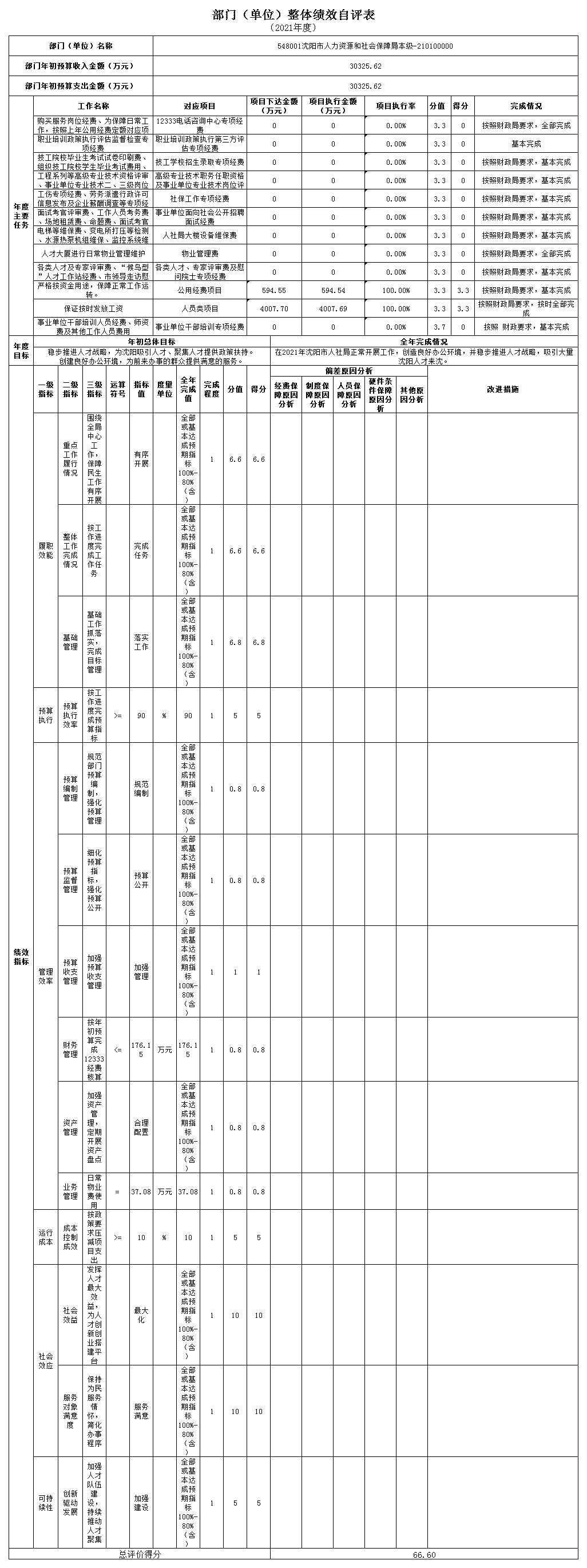 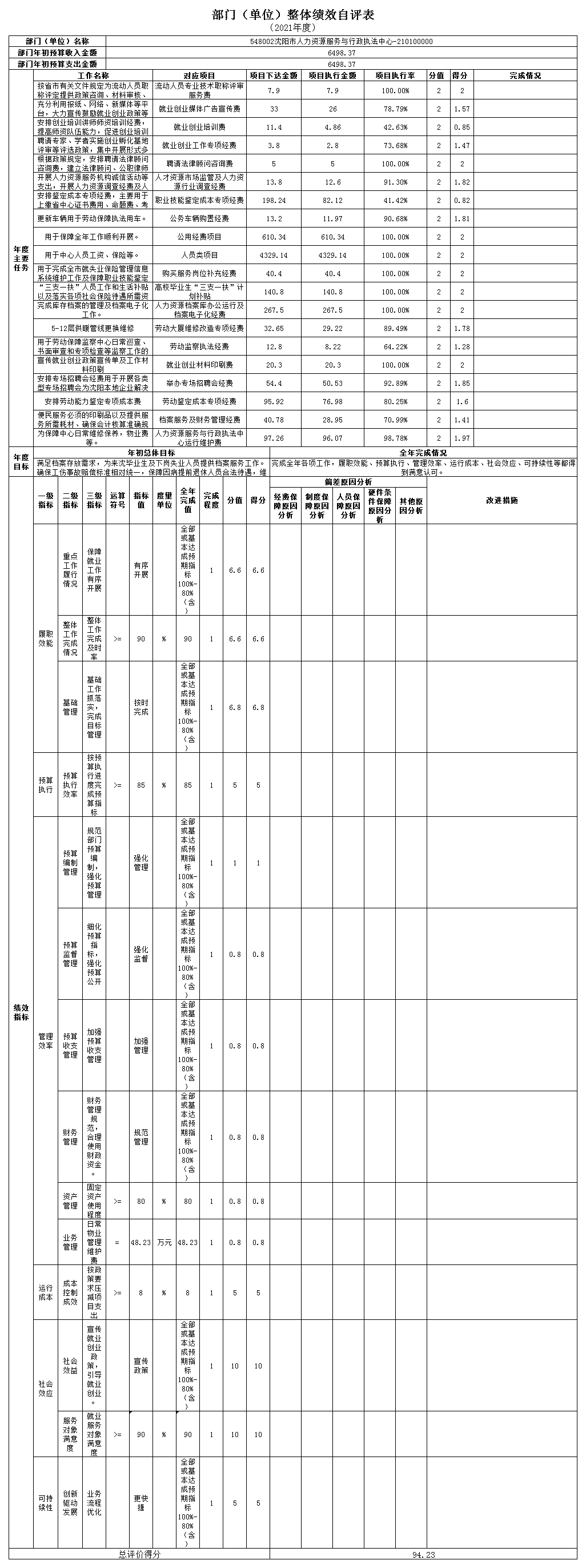 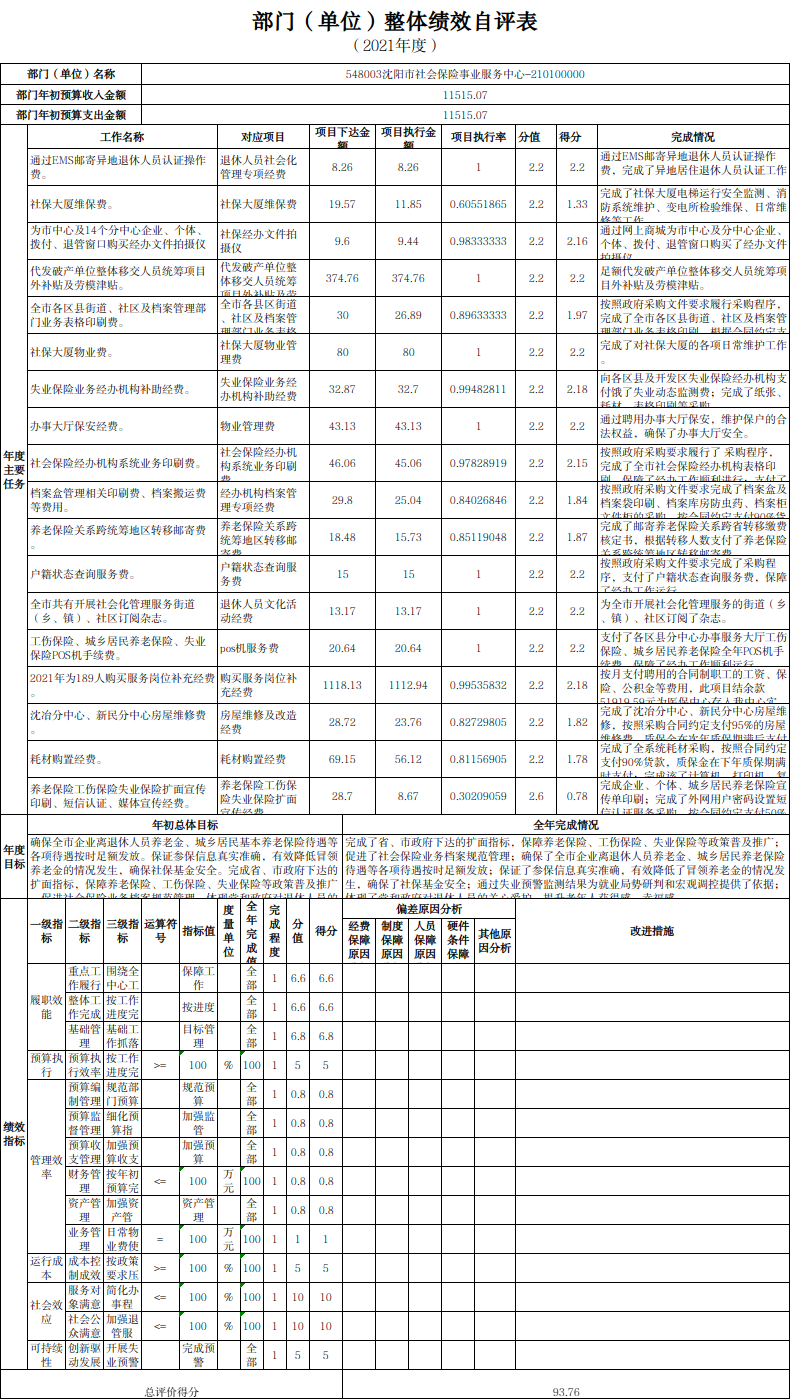 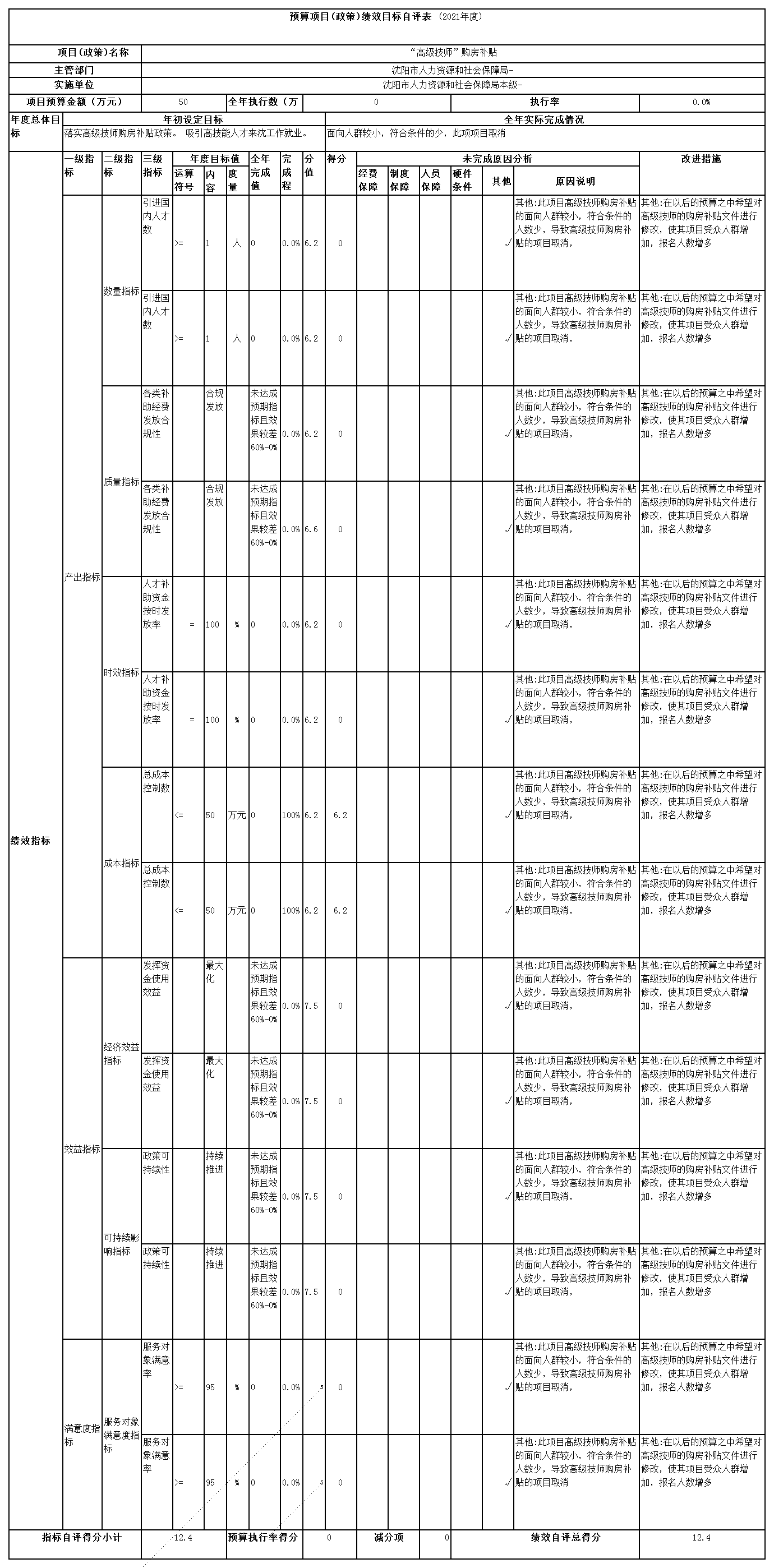 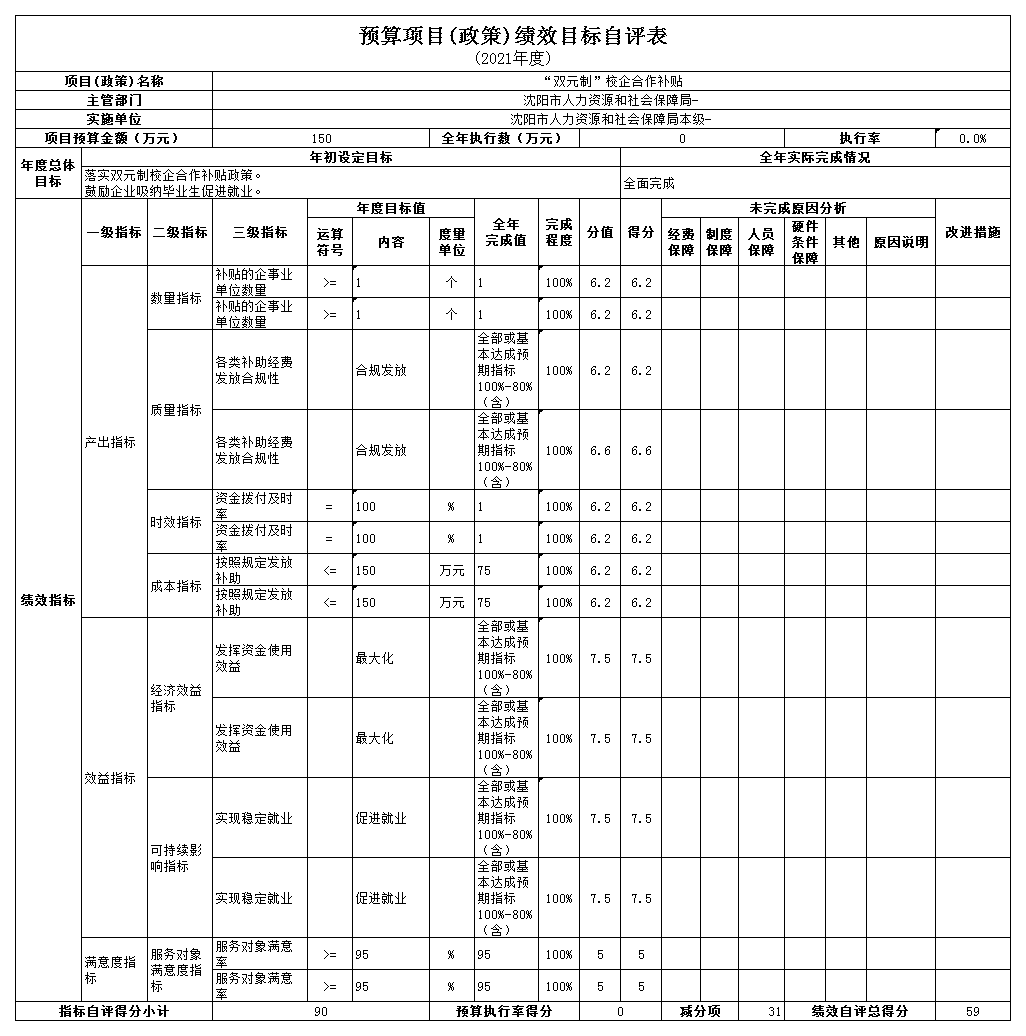 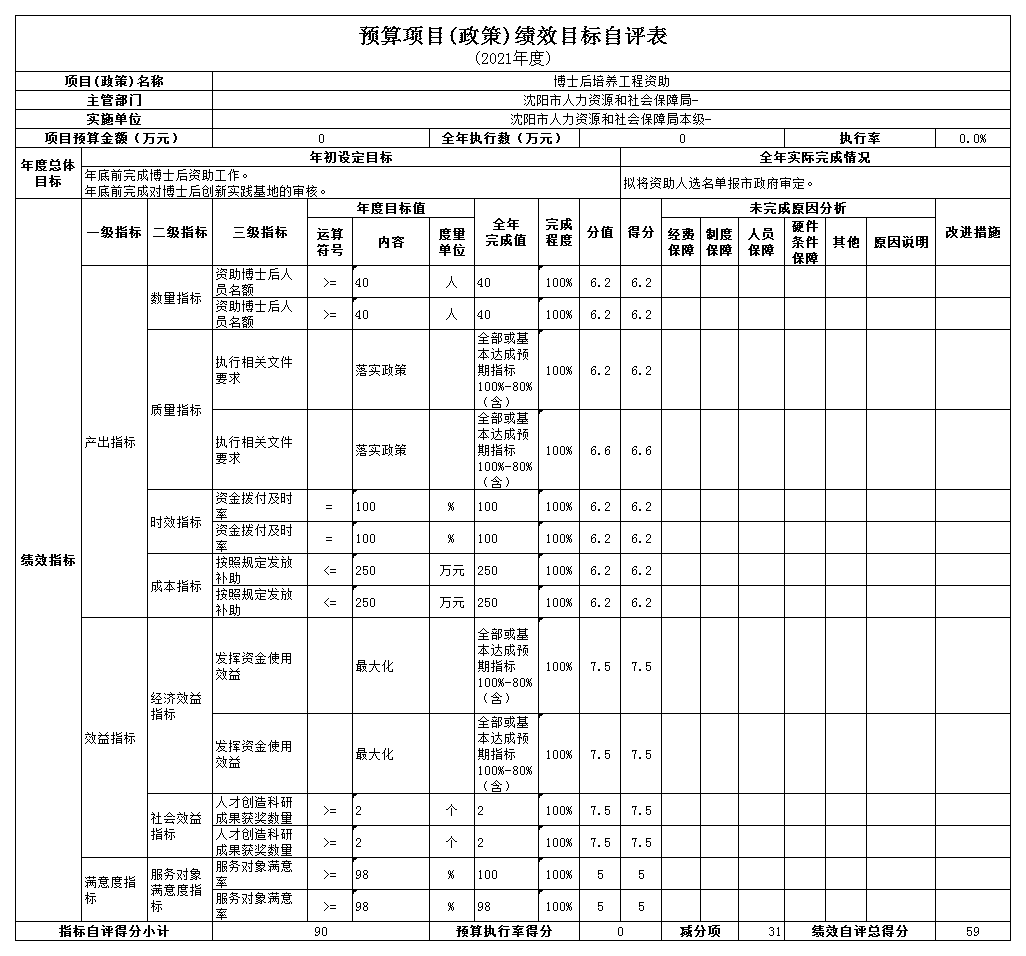 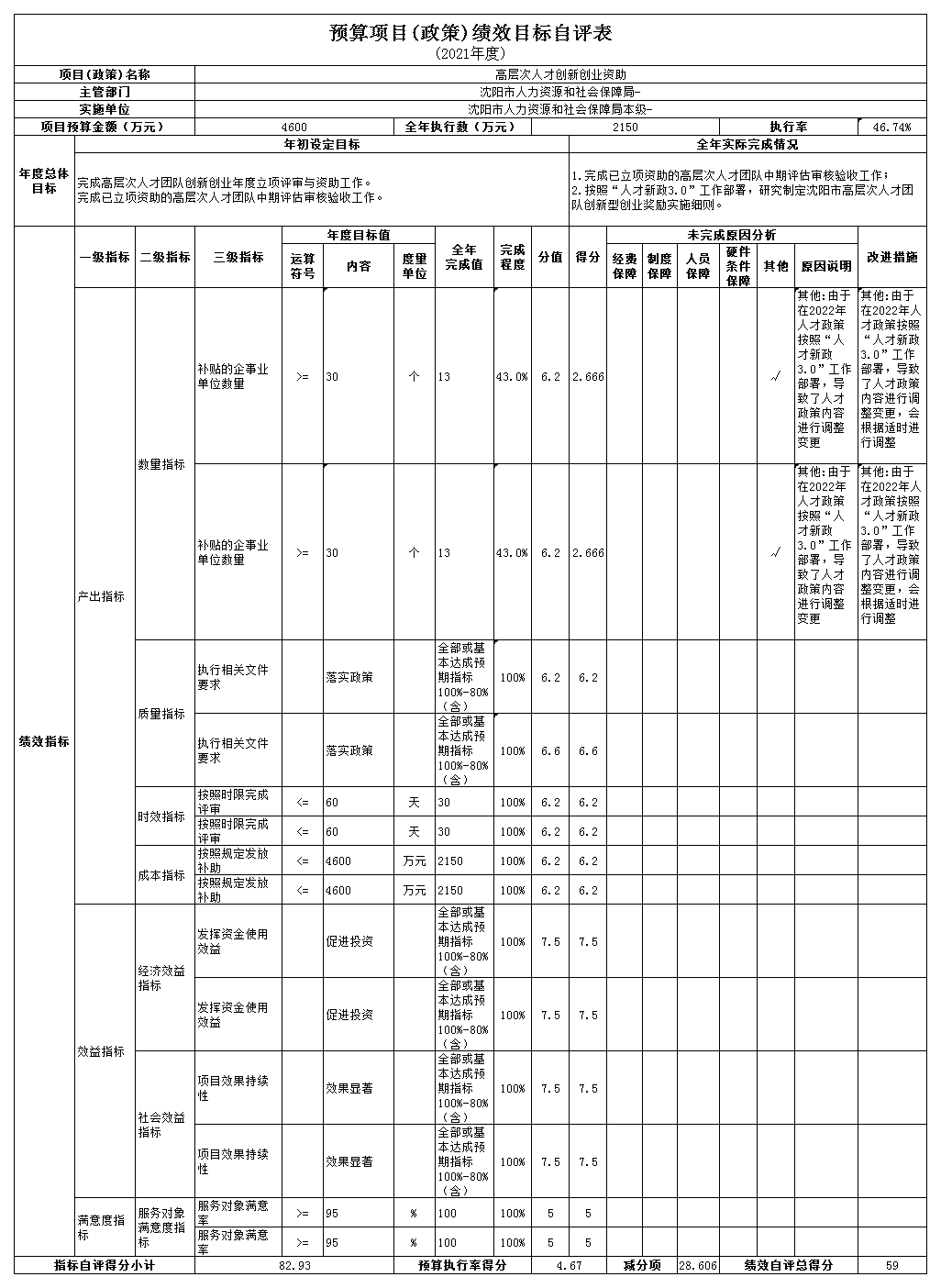 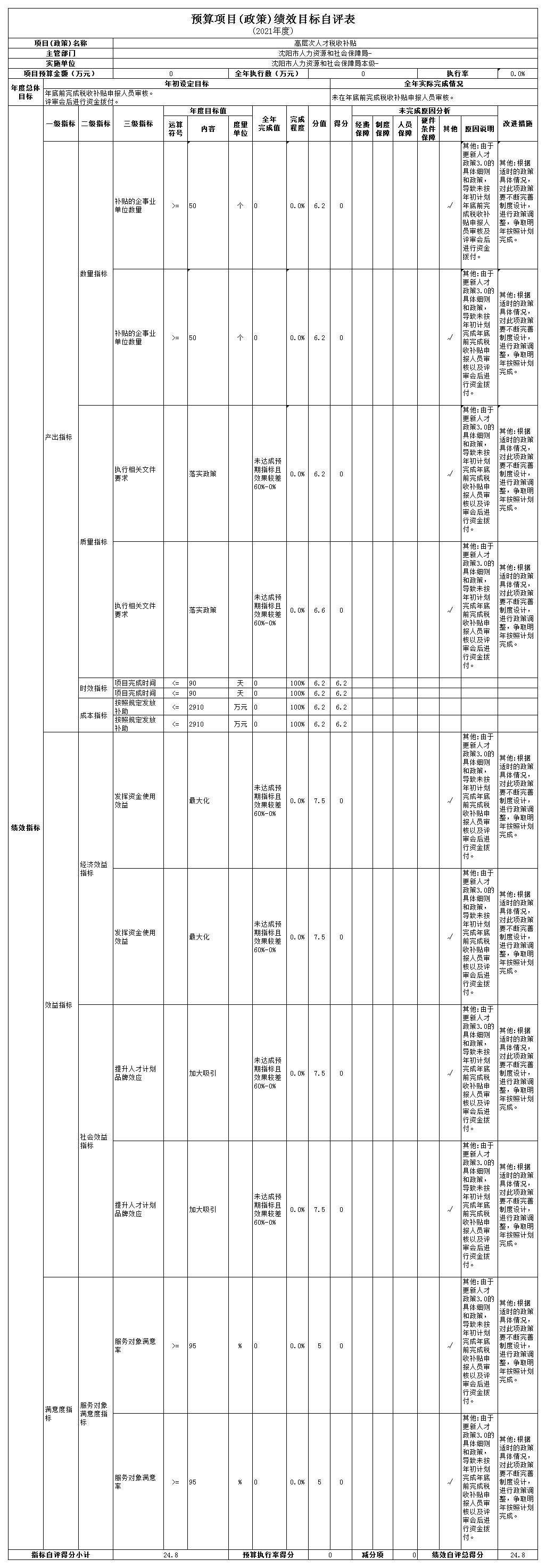 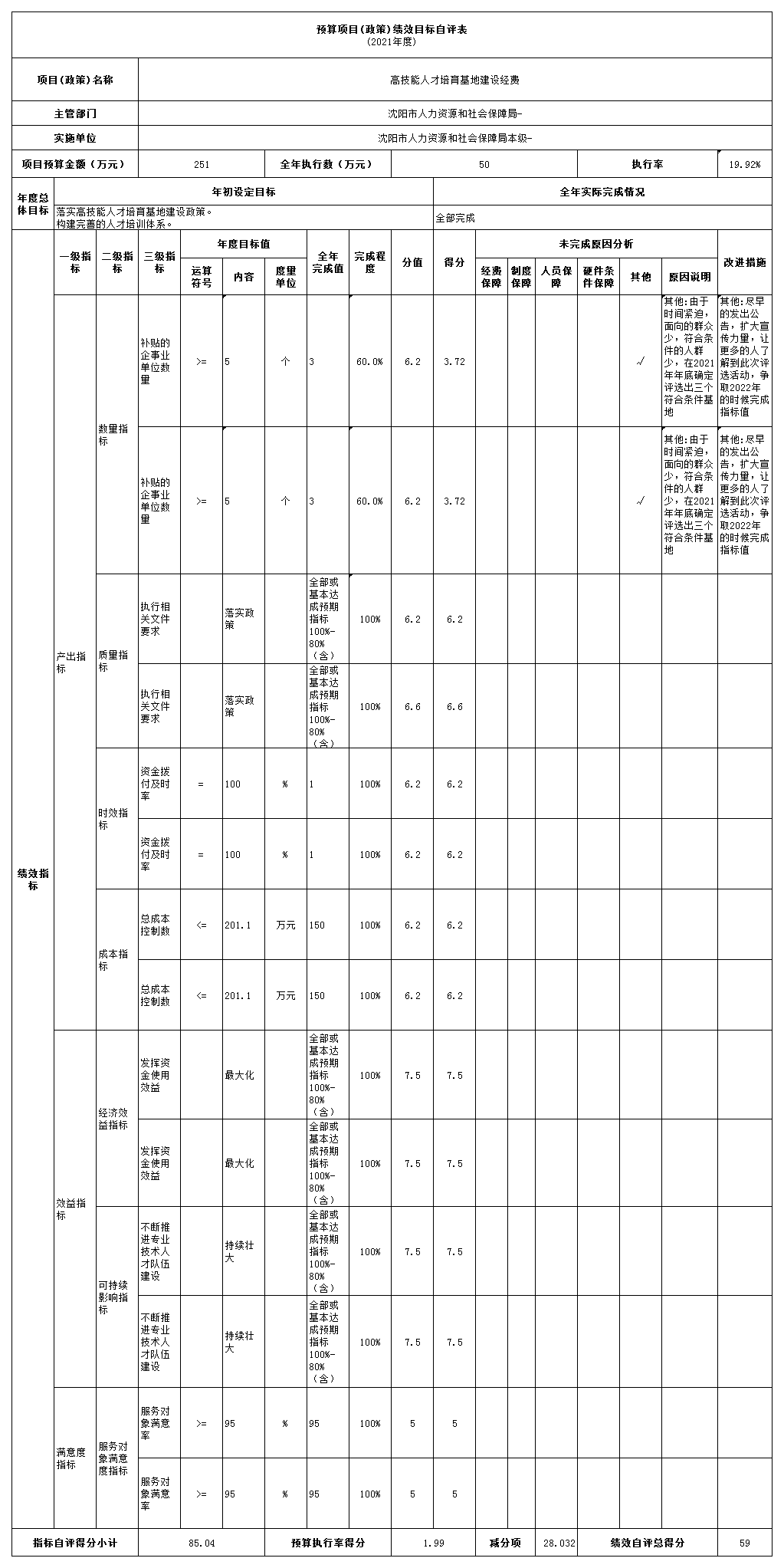 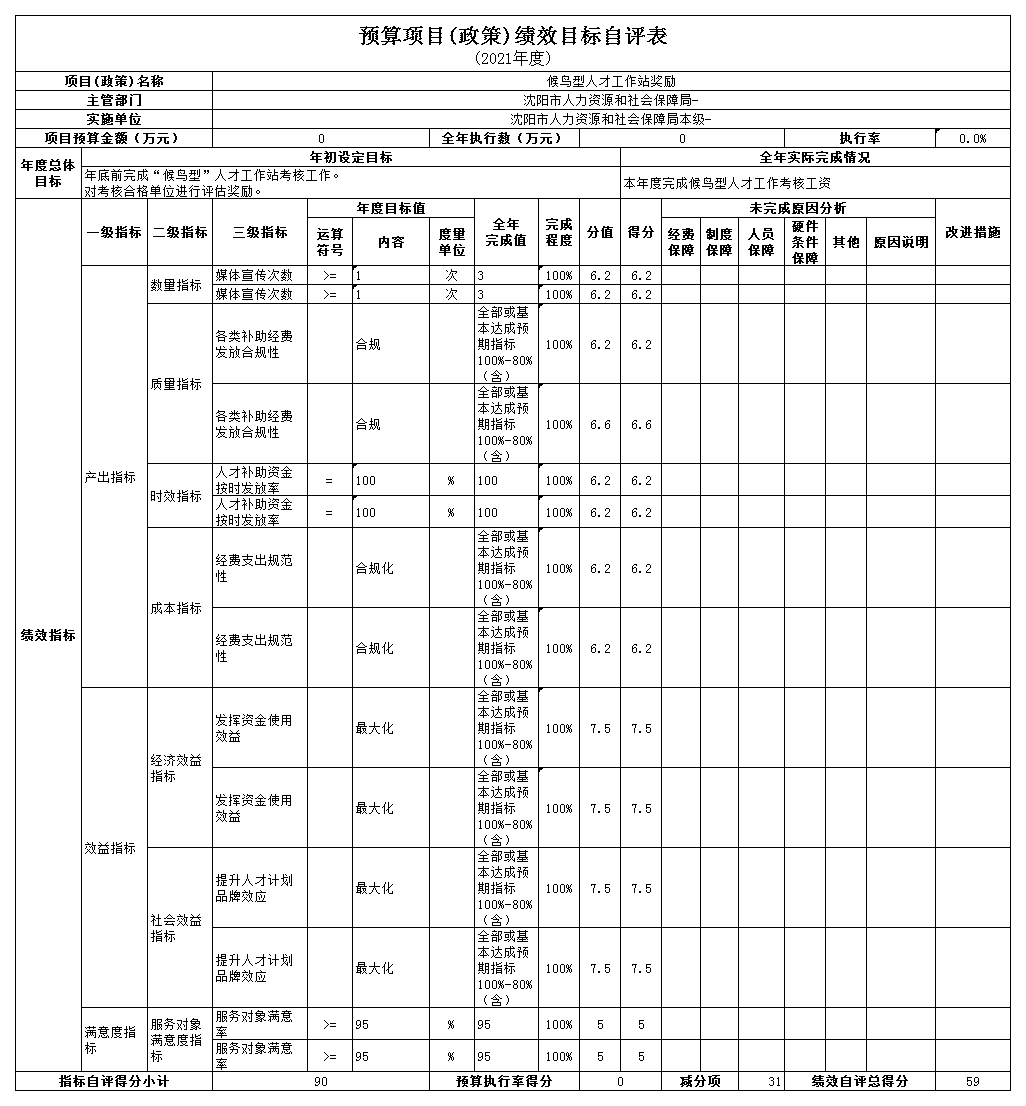 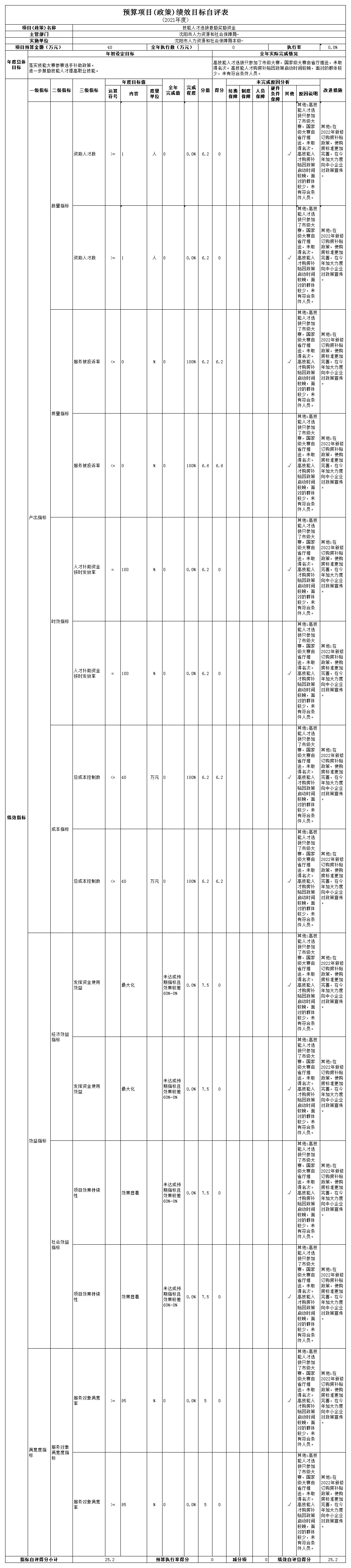 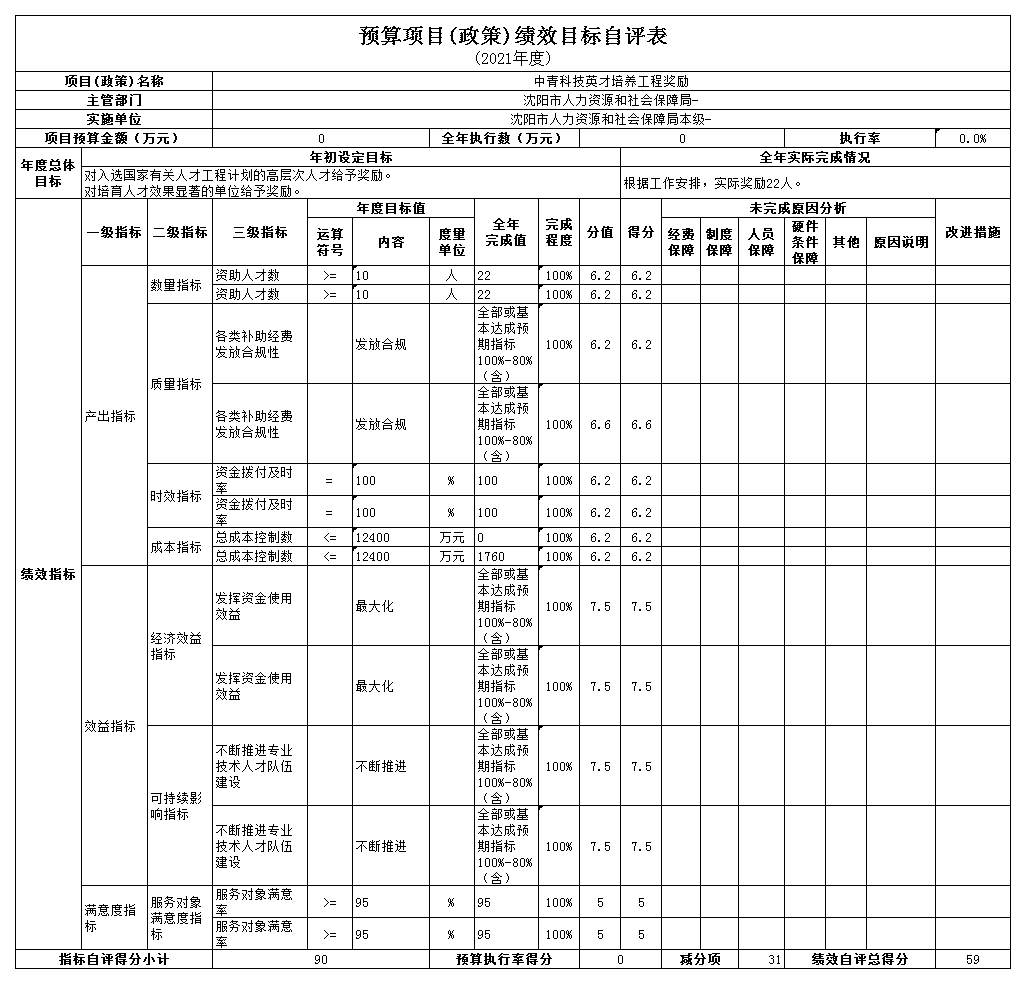 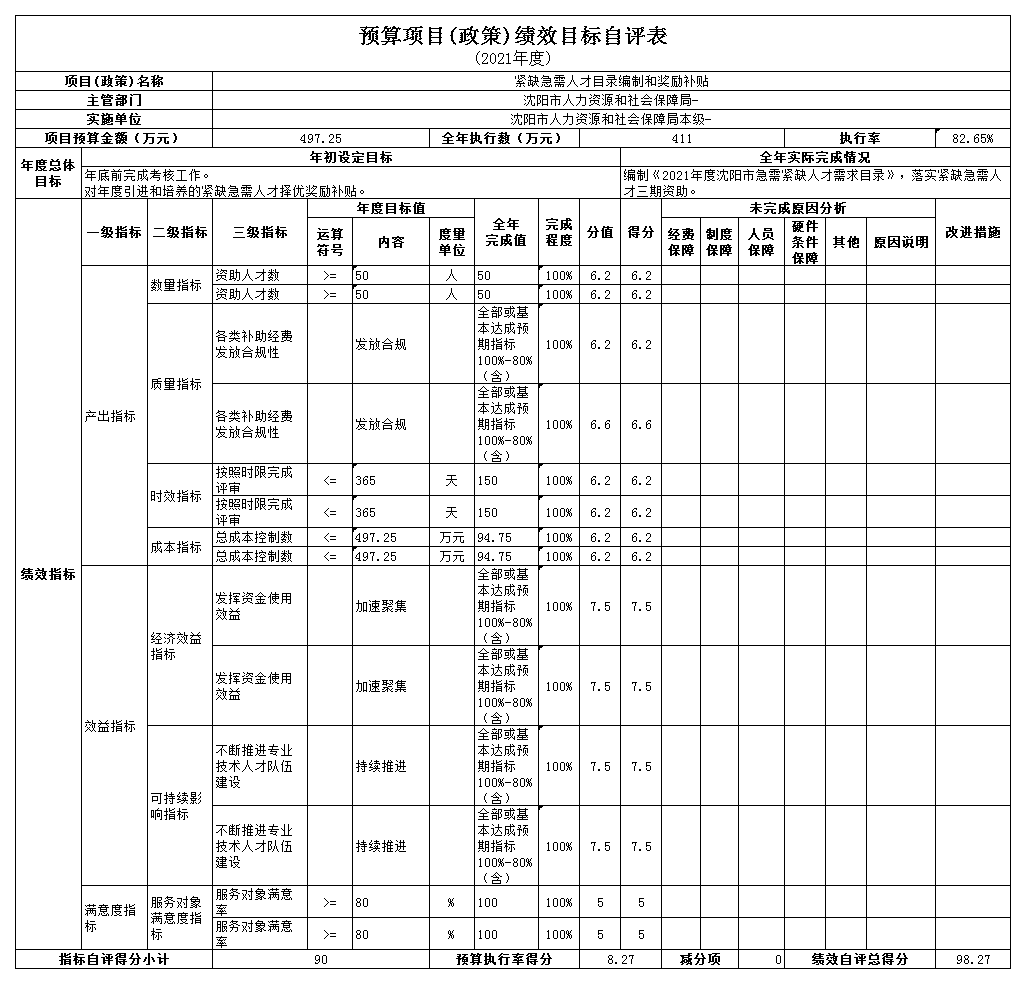 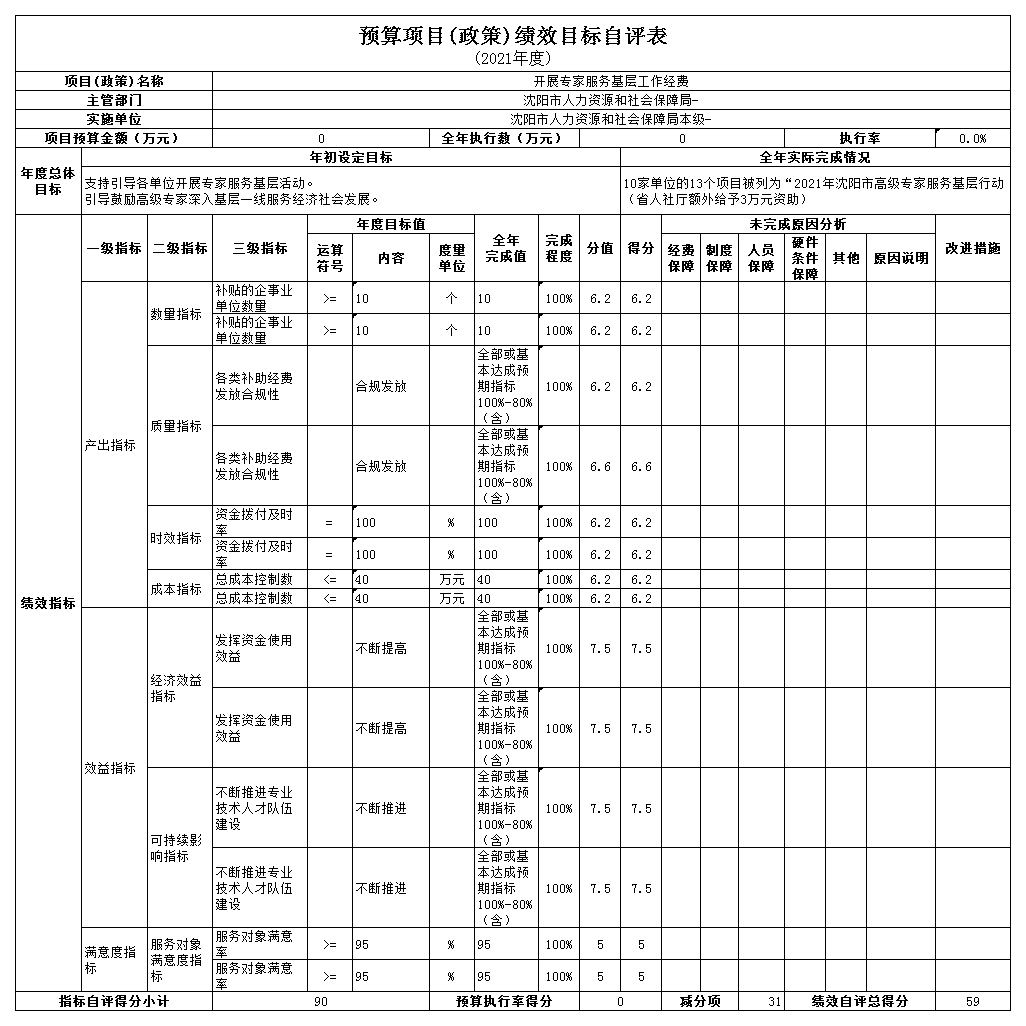 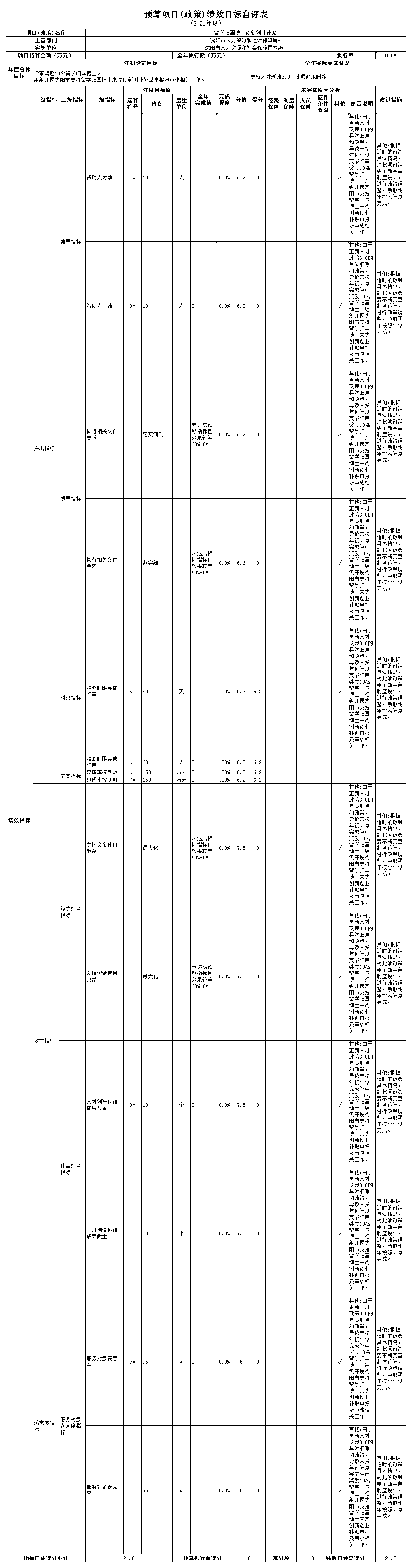 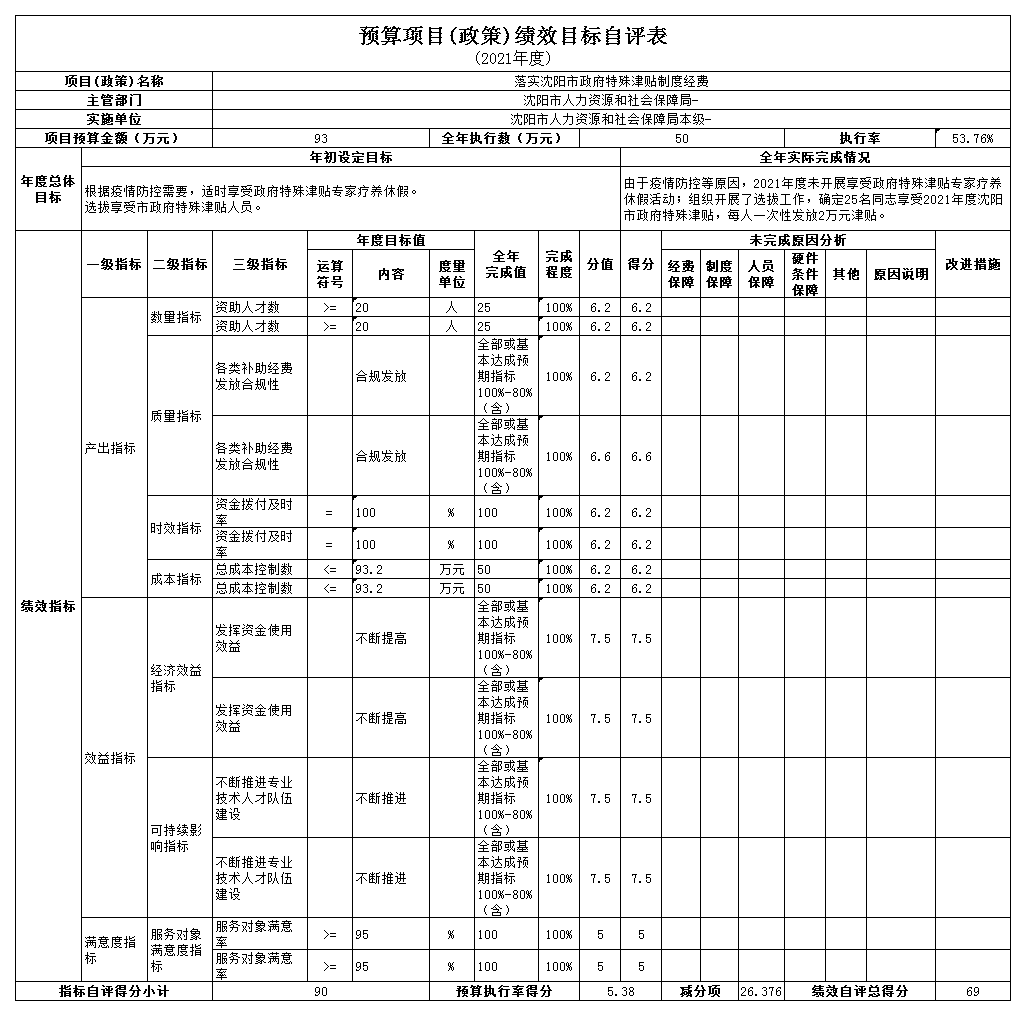 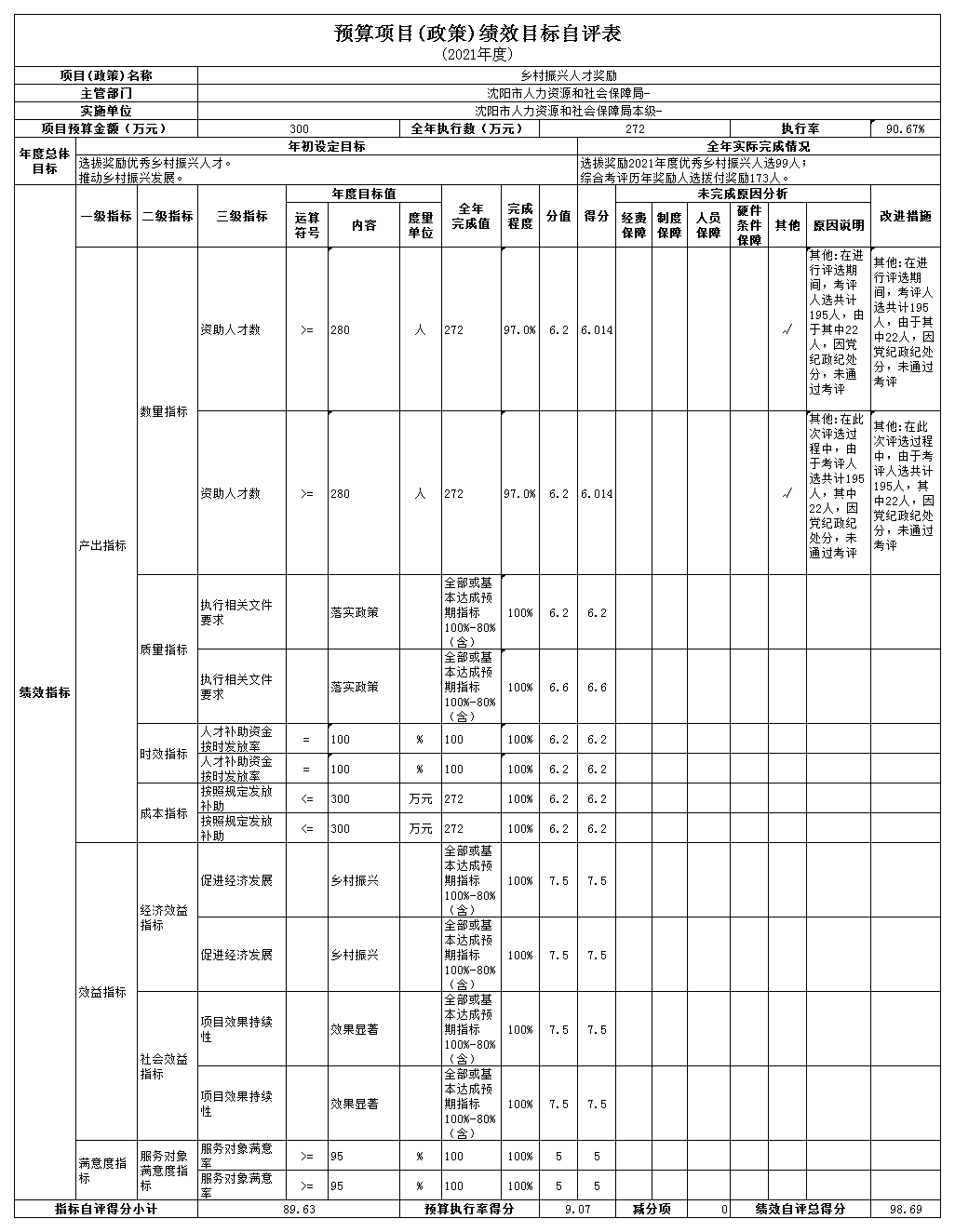 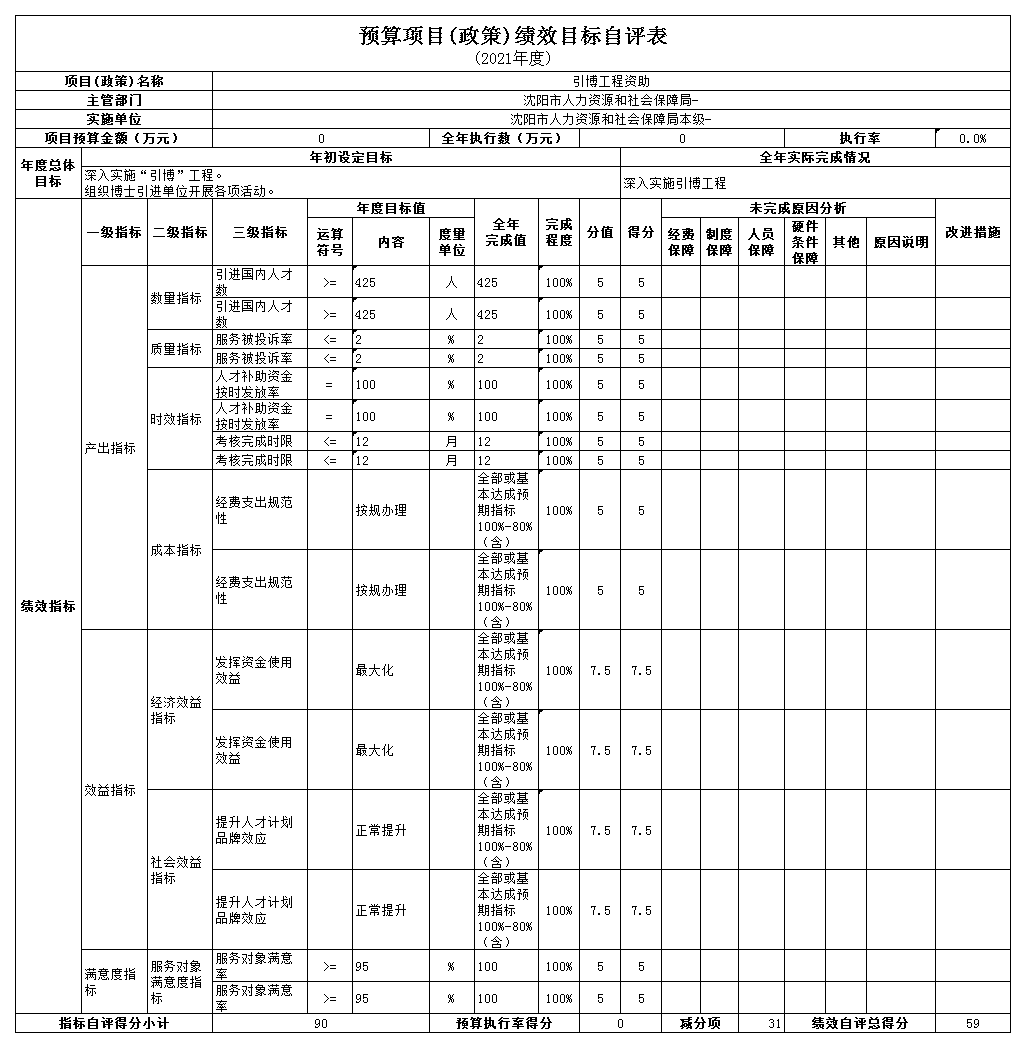 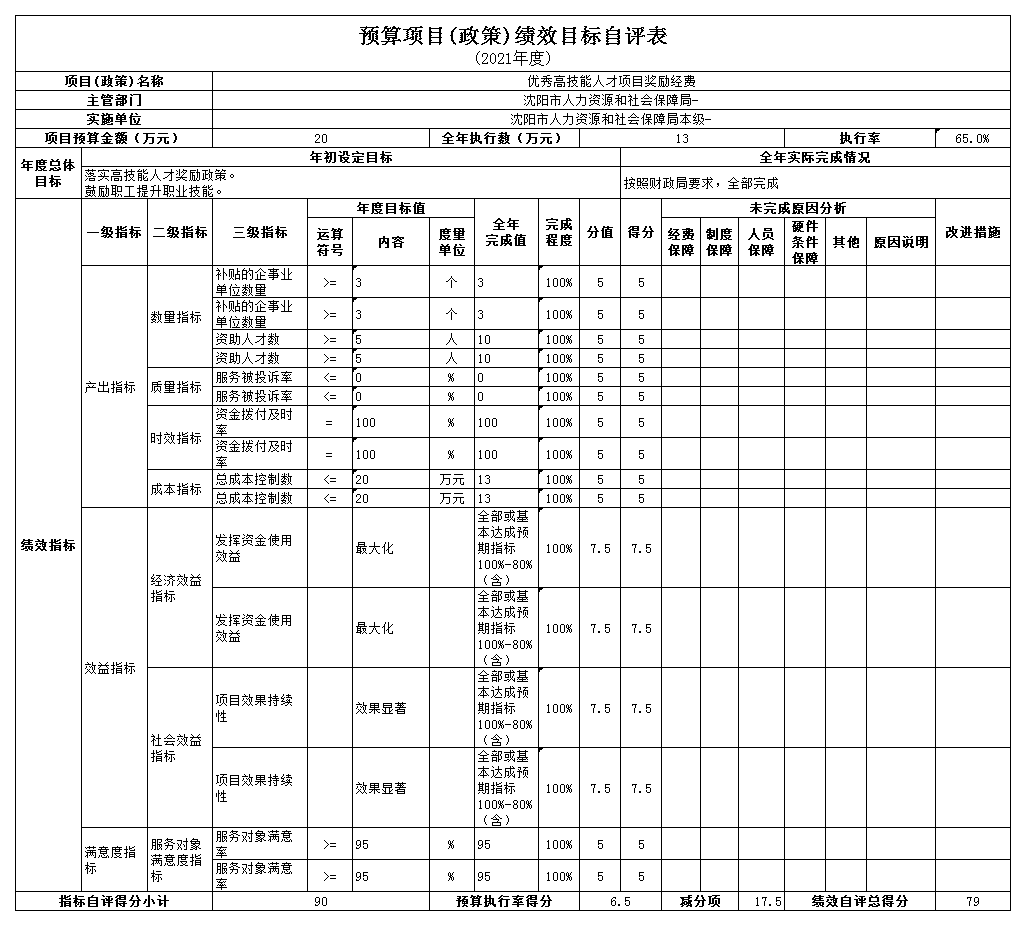 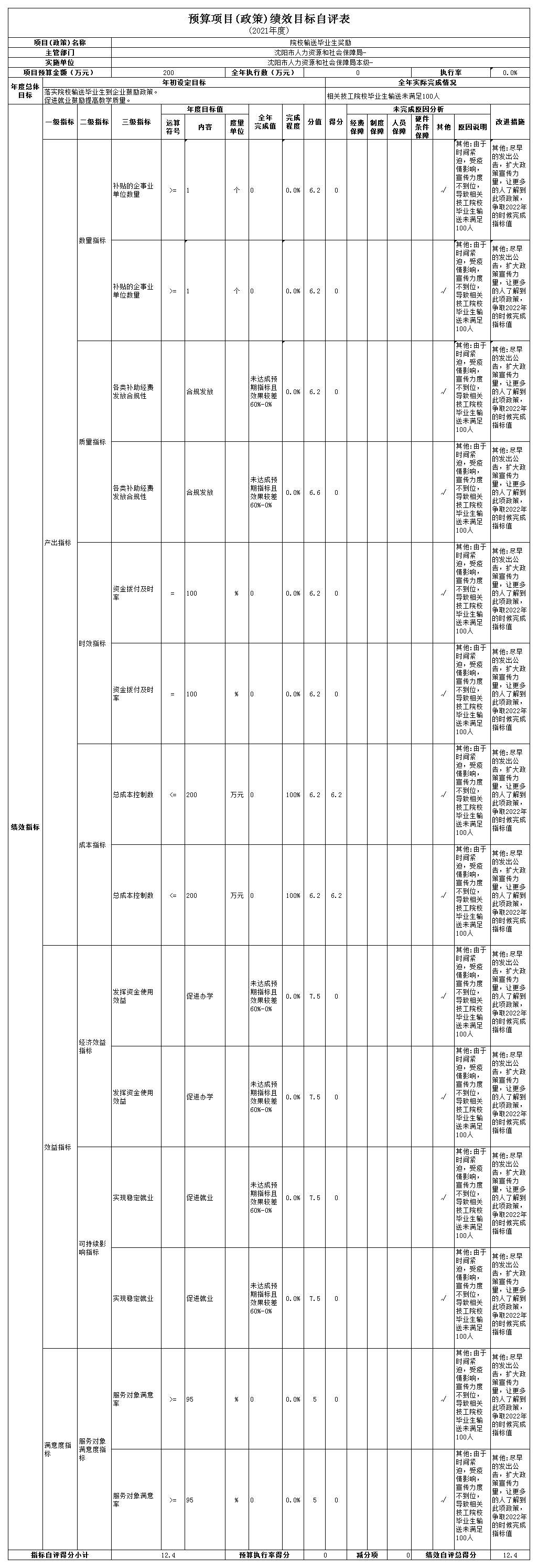 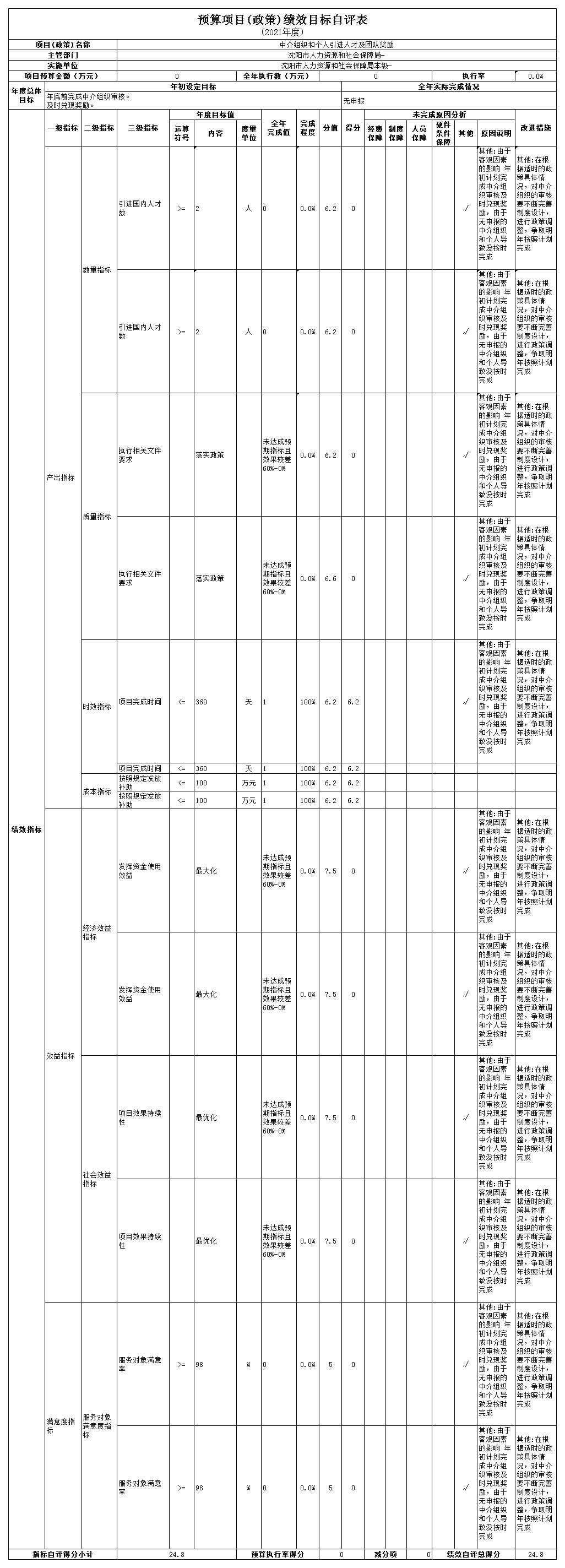 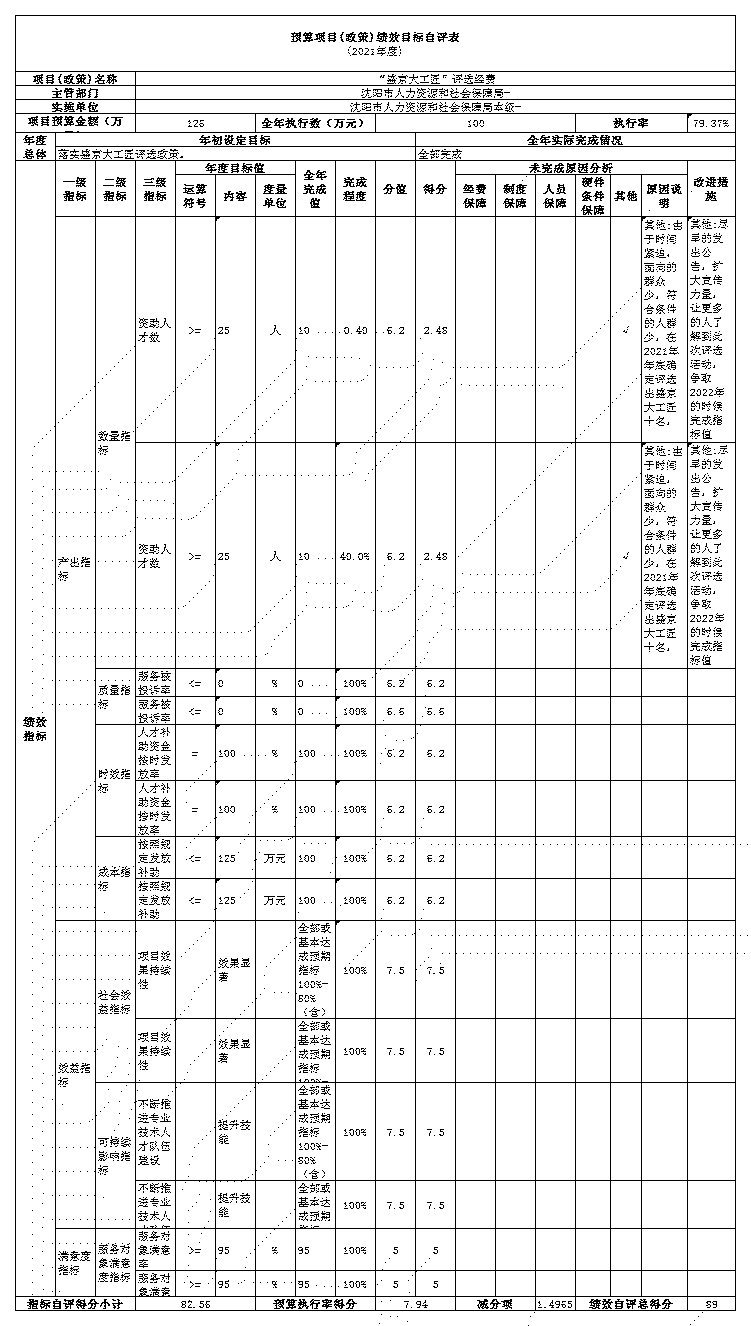 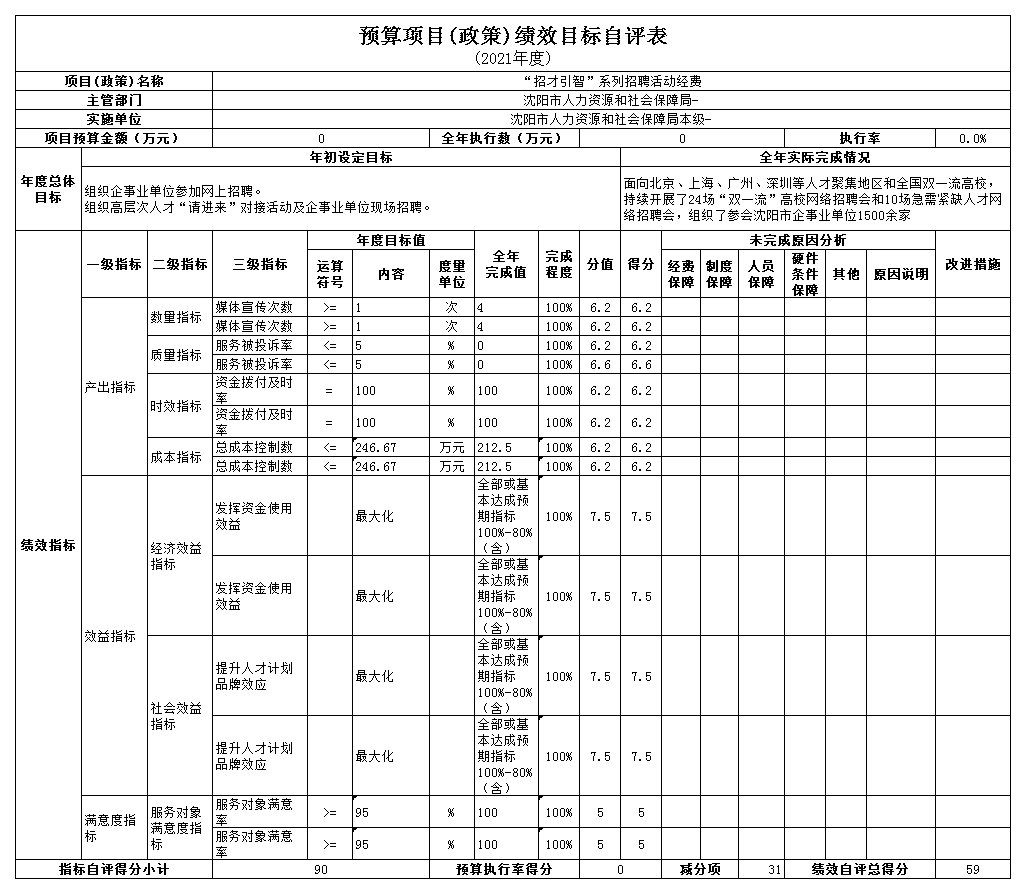 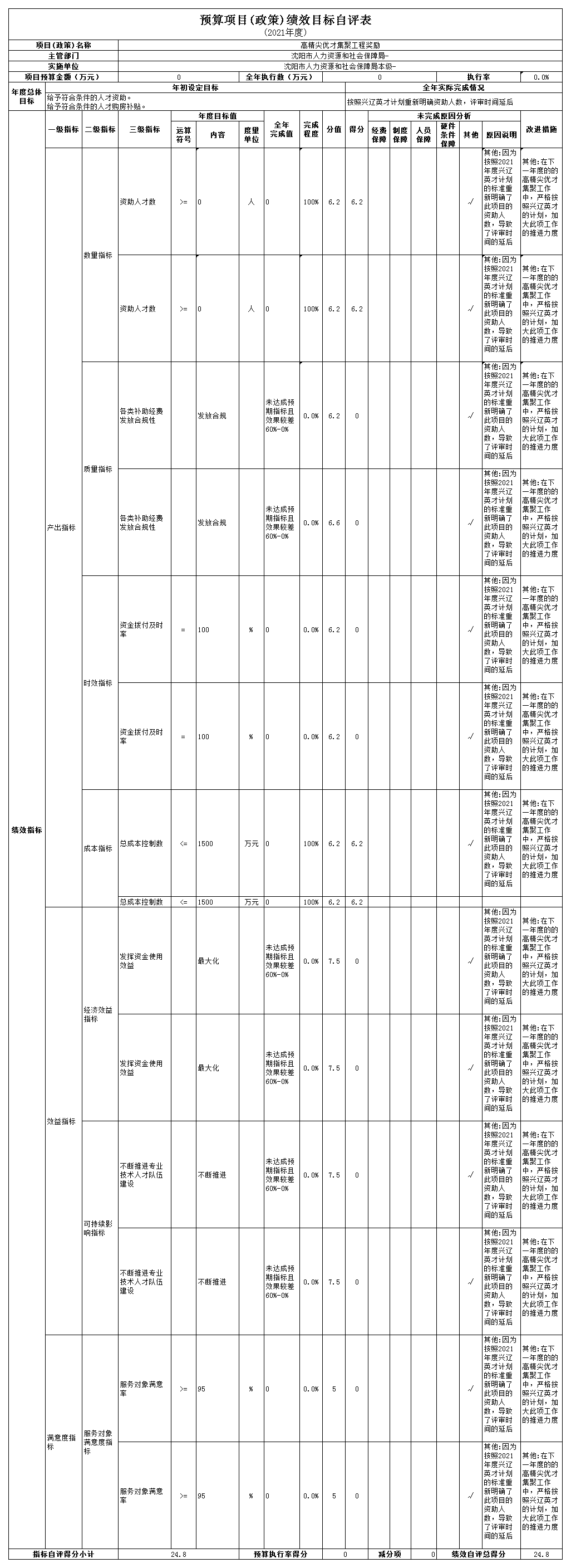 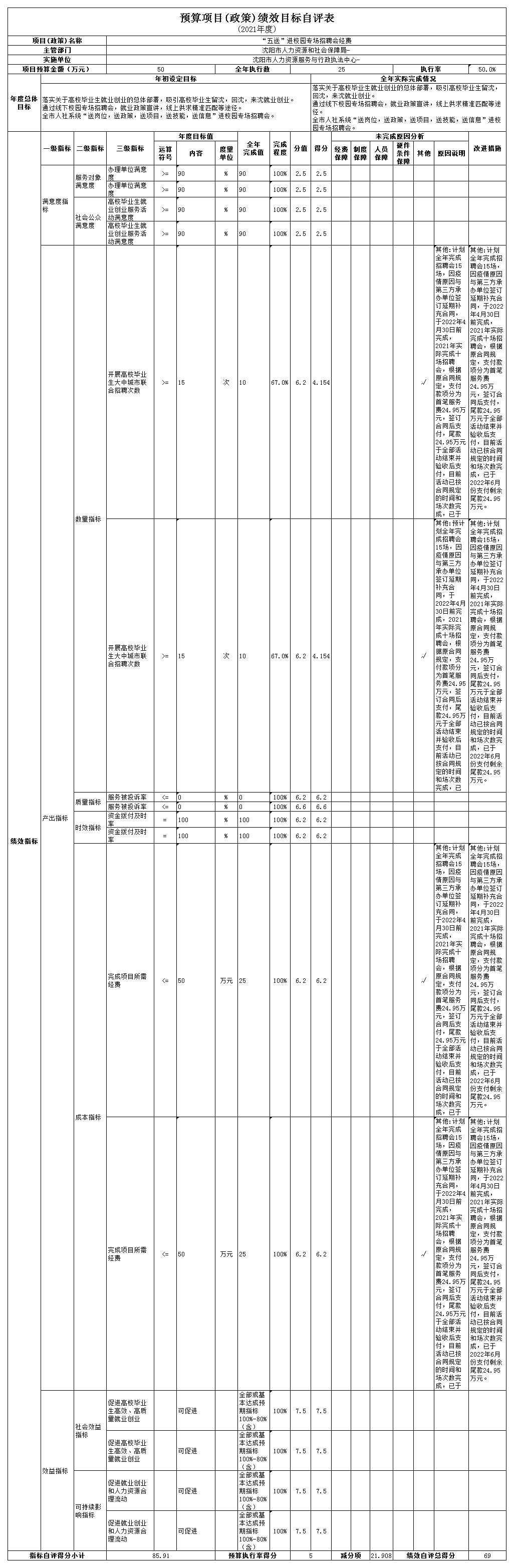 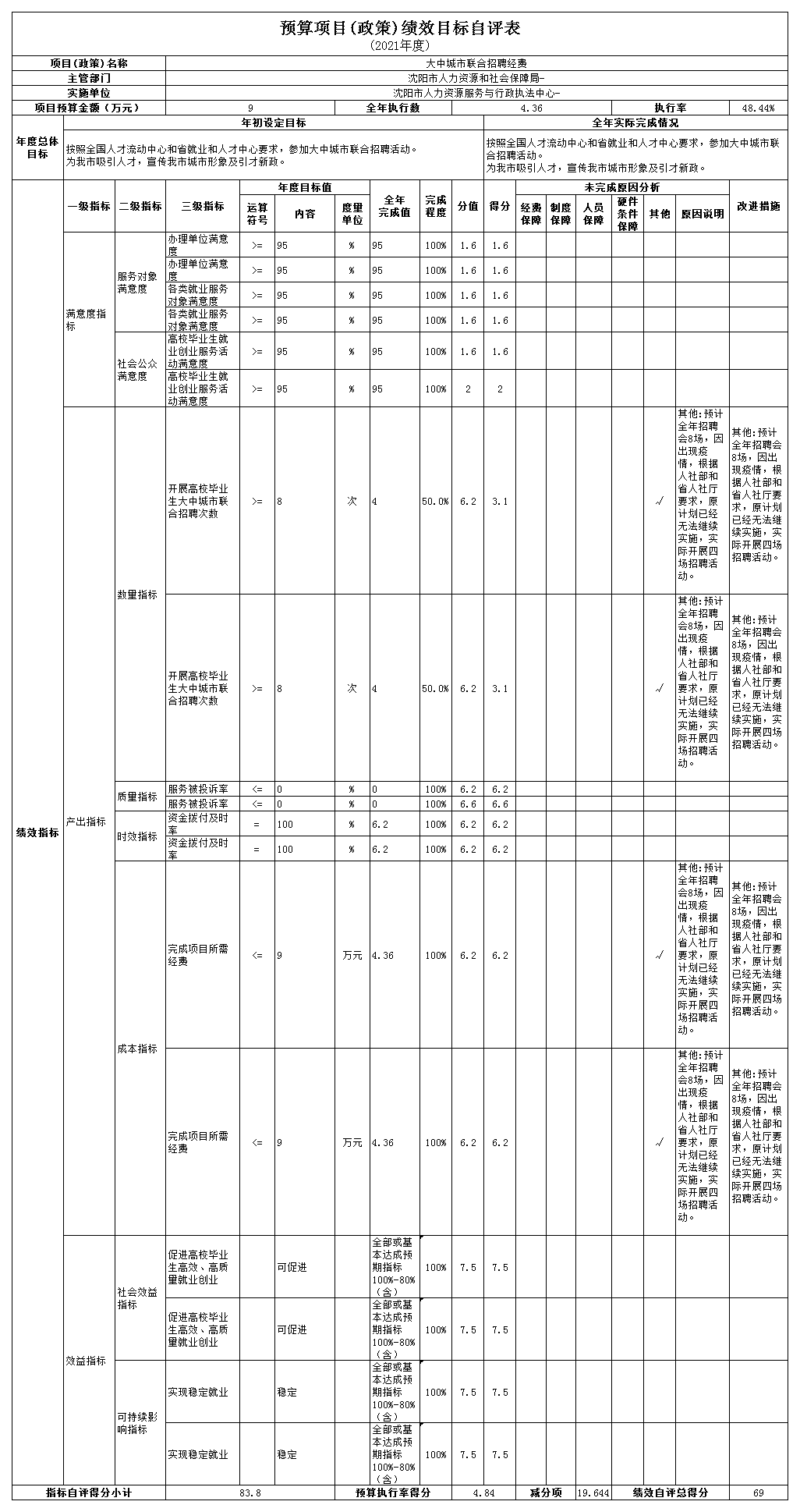 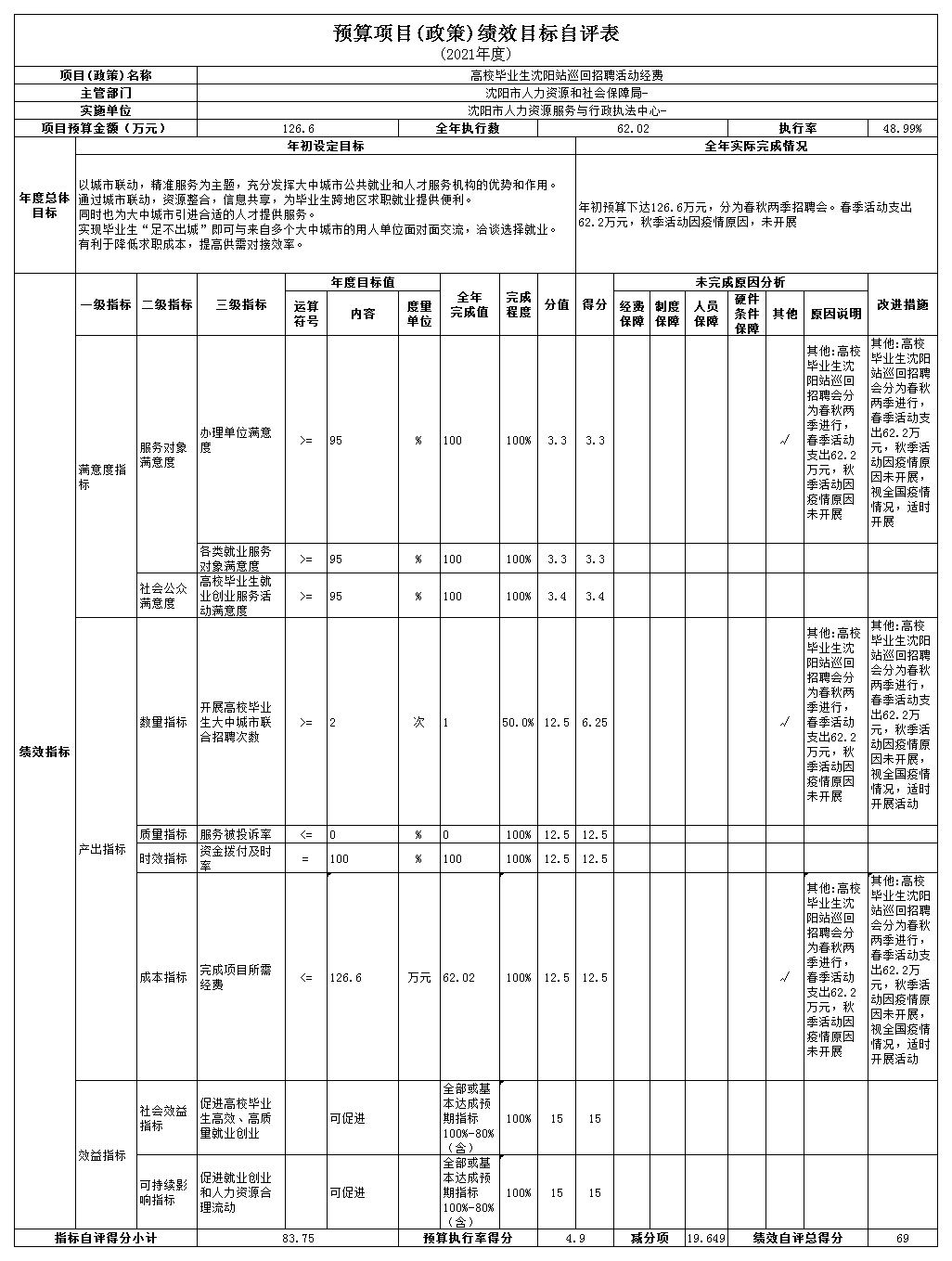 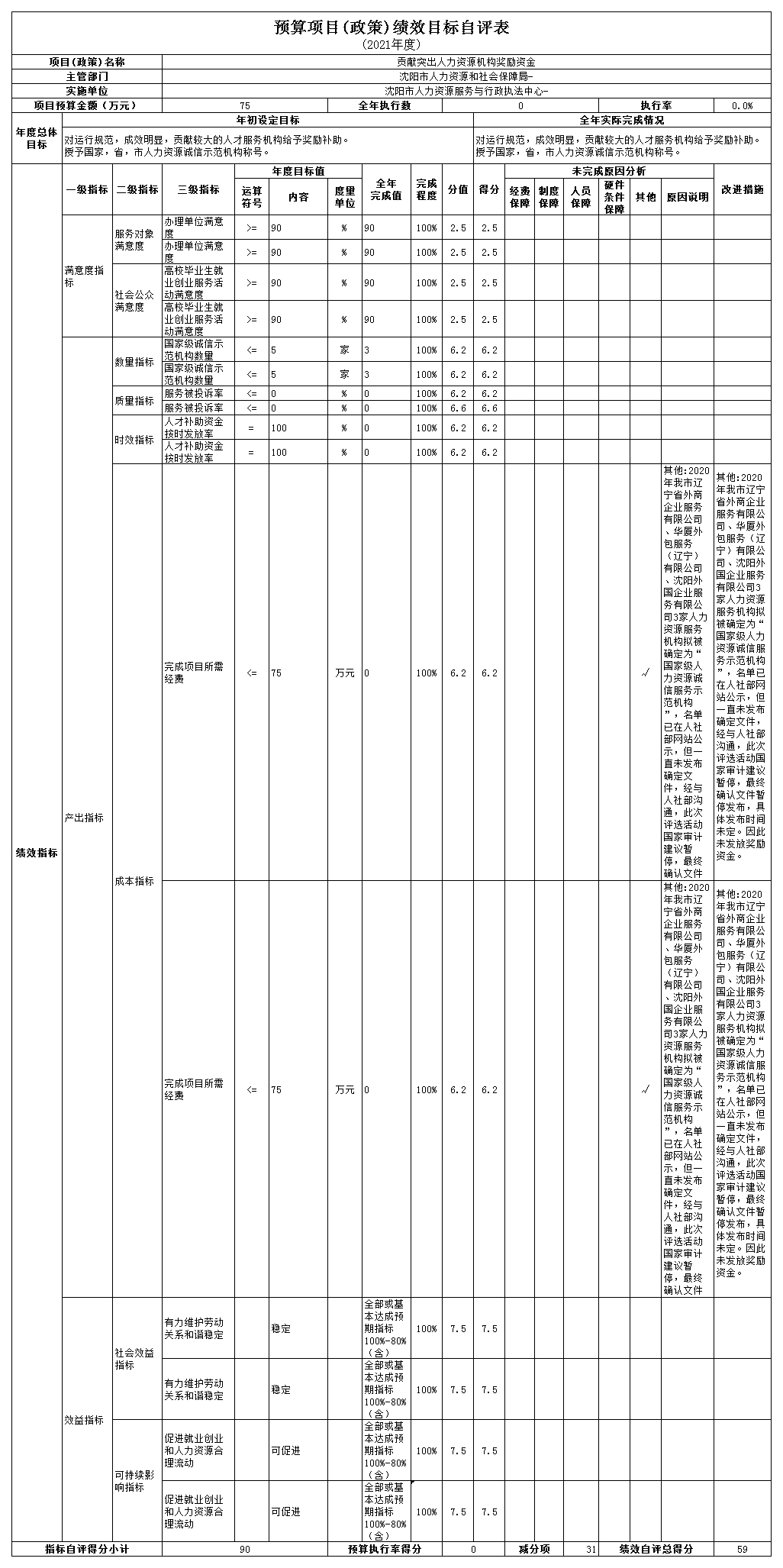 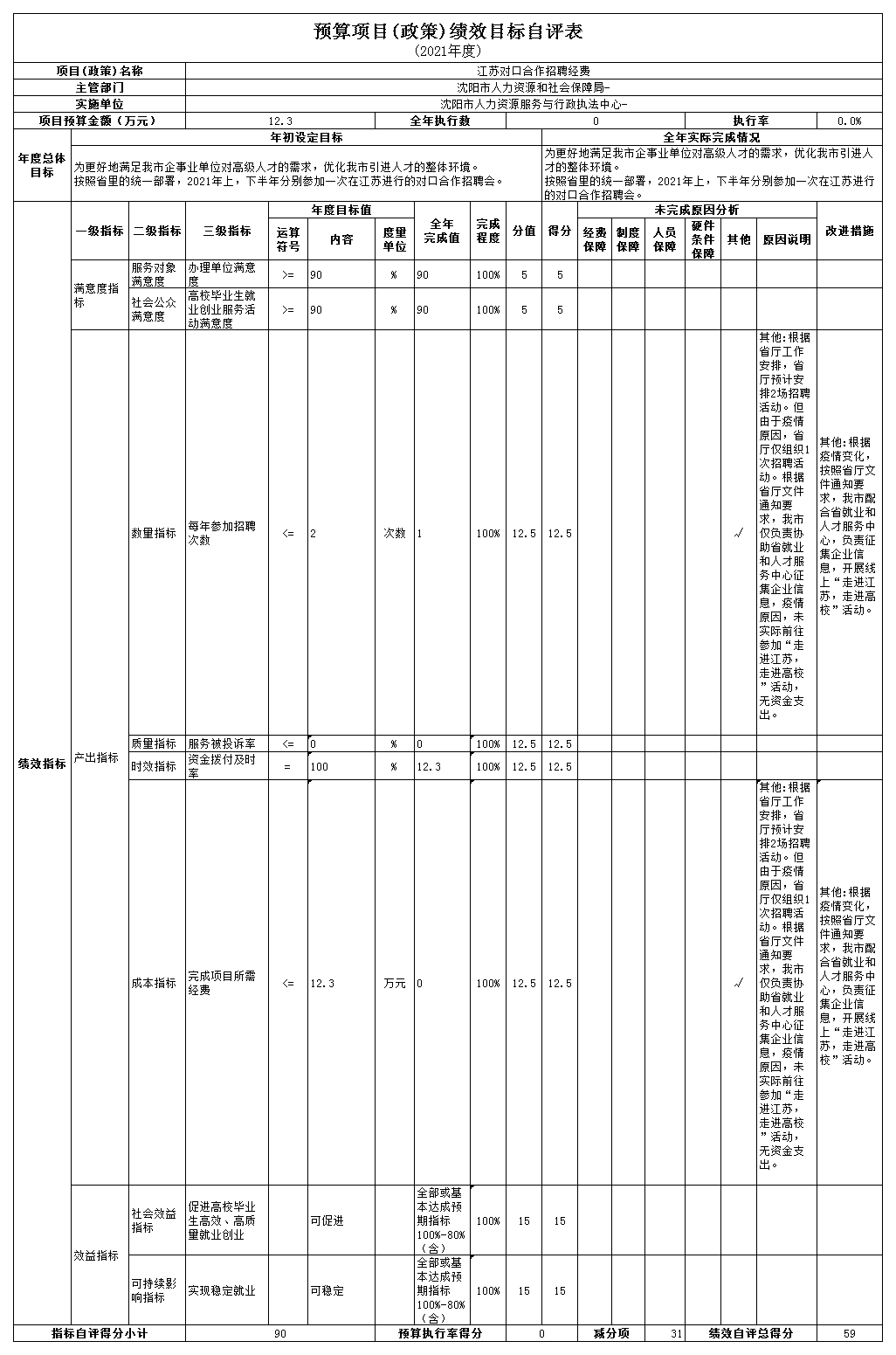 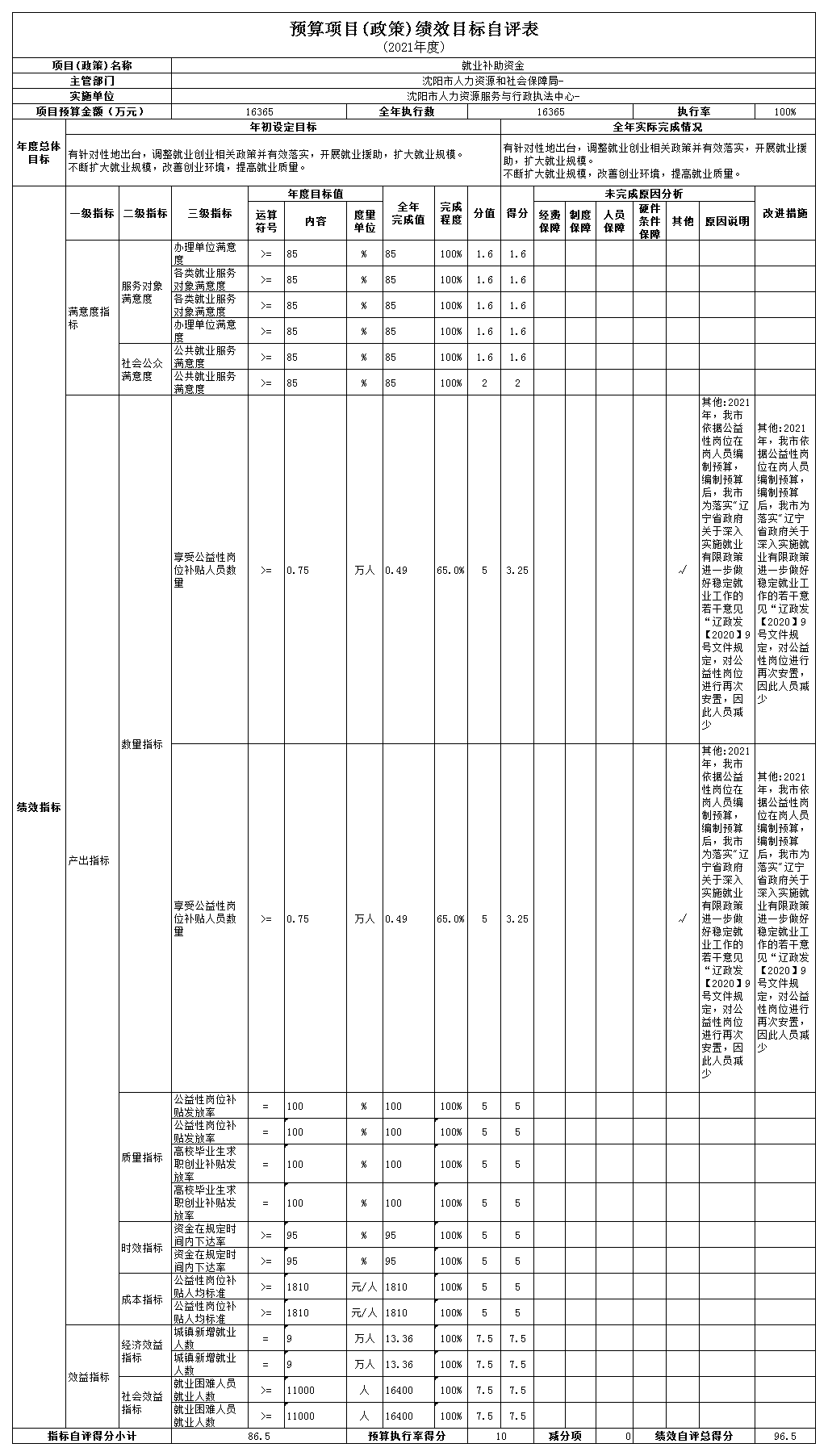 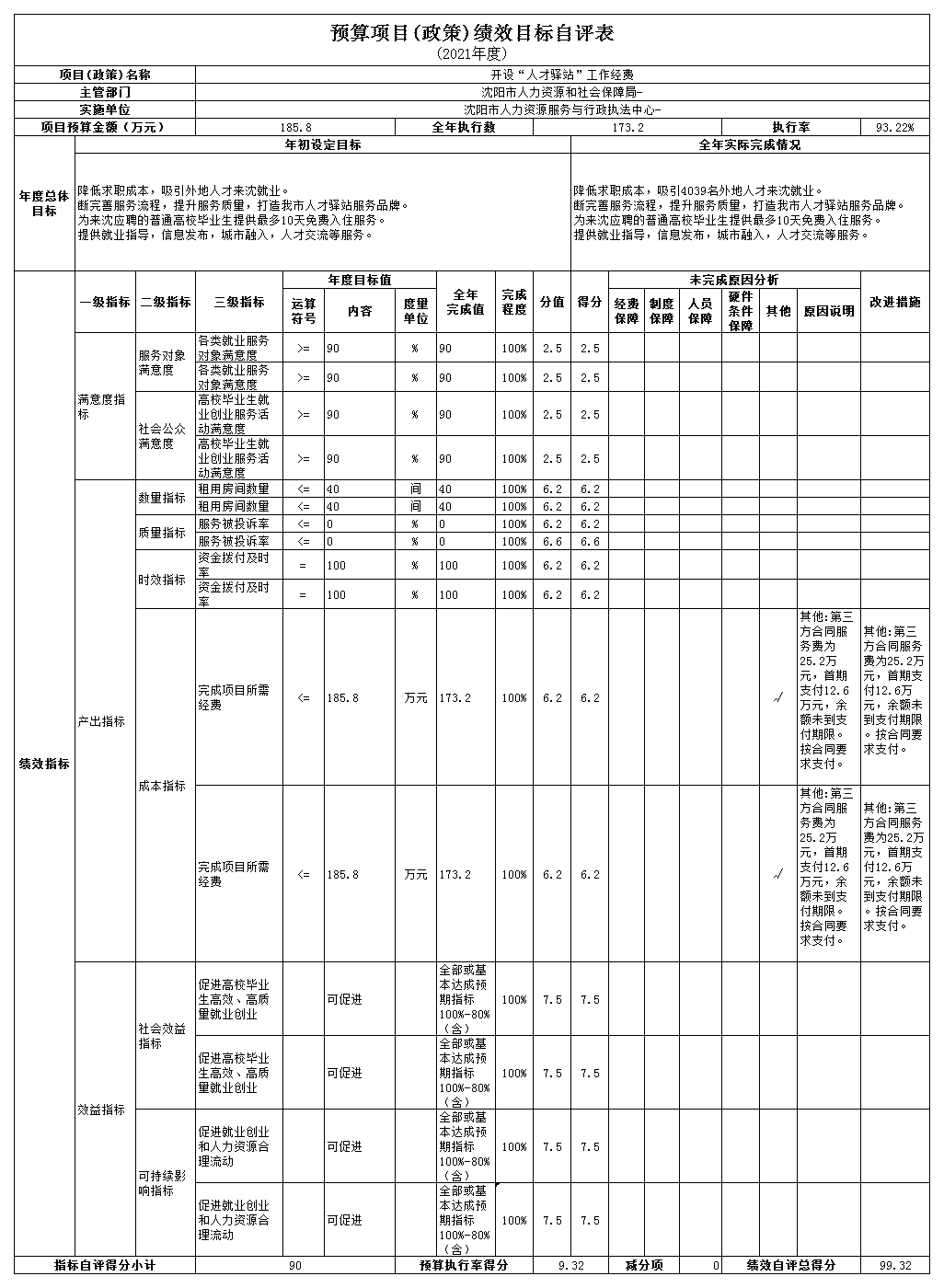 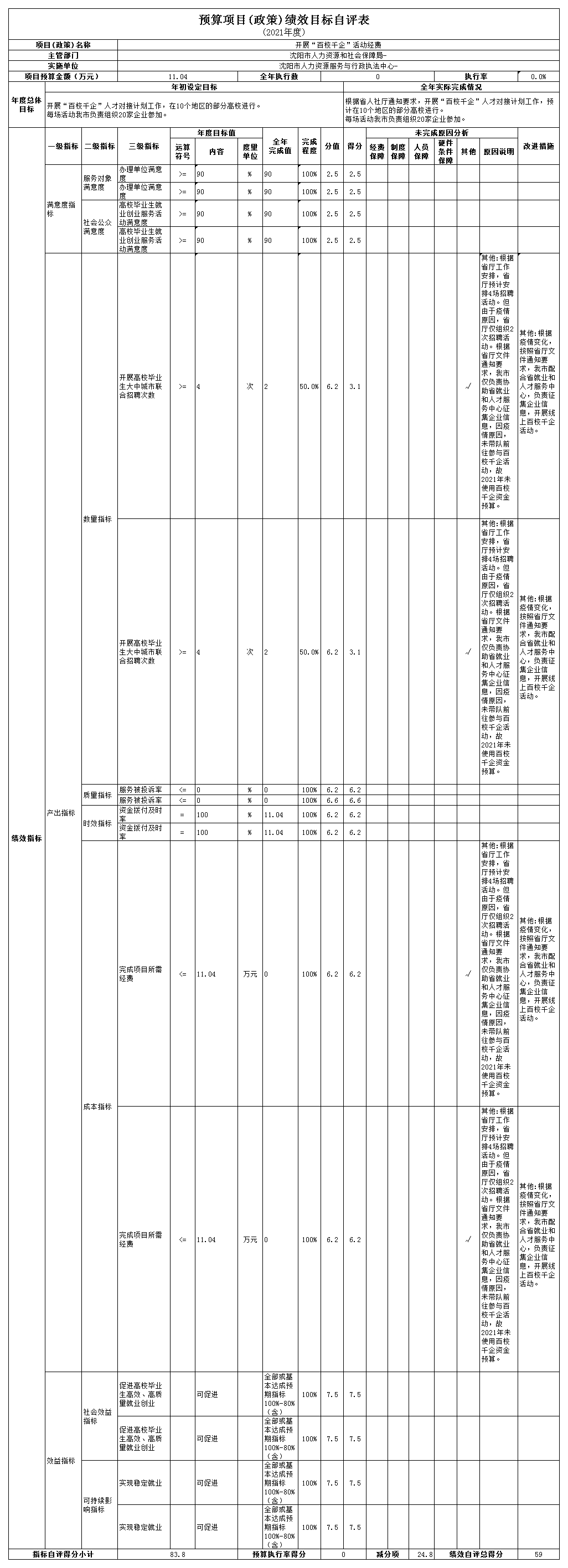 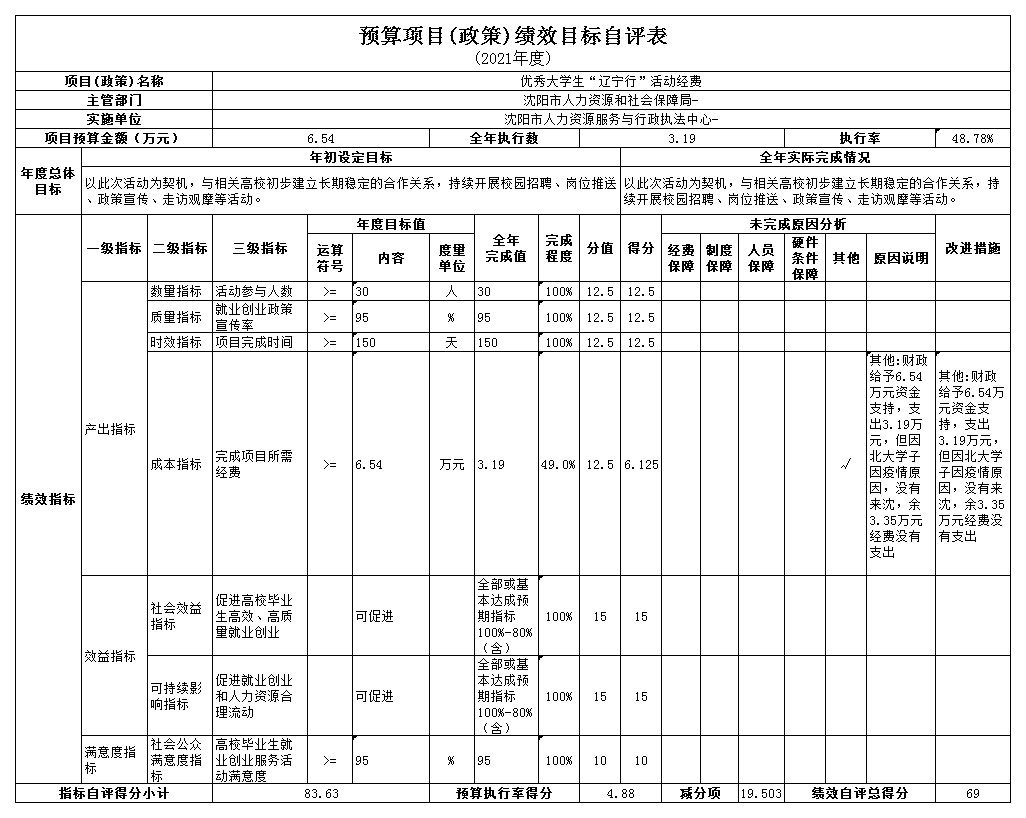 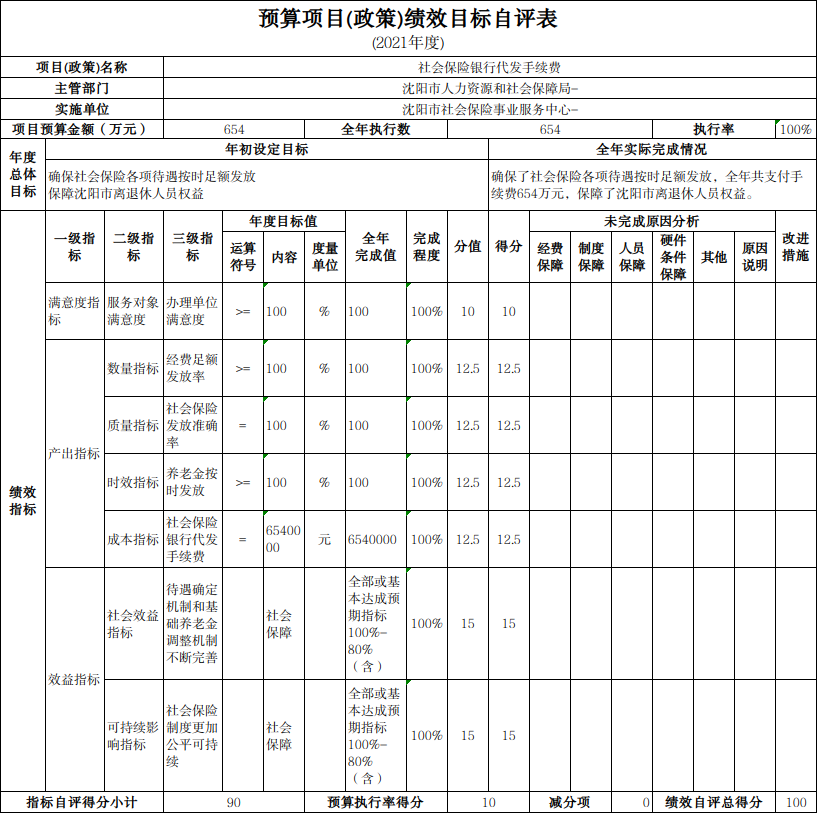 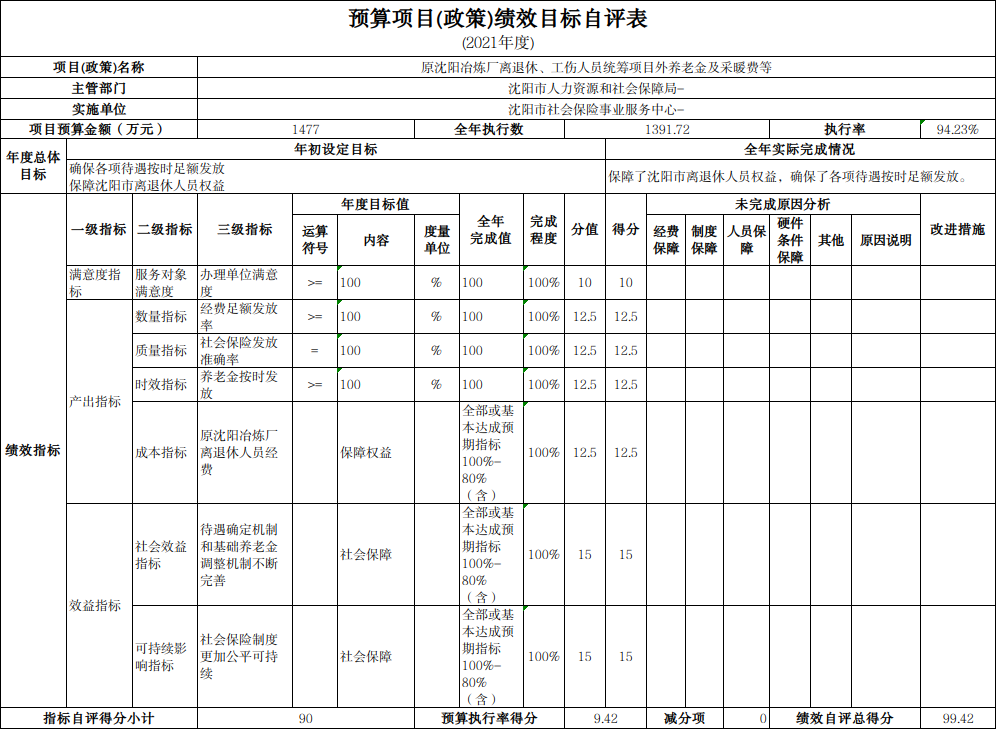 第三部分 名词解释1.财政拨款收入：指单位从同级财政部门取得的财政预算资金。2.上级补助收入：指单位从主管部门和上级单位取得的非财政性补助收入。3.事业收入：指事业单位开展专业业务活动及辅助活动所取得的收入。4.经营收入：指事业单位在专业业务活动及辅助活动之外开展非独立核算经营活动取得的收入。5.附属单位上缴收入：指单位附属的独立核算单位按照规定上缴的收入。6.其他收入：指除上述“财政拨款收入”、 “上级补助收入”、“事业收入”、“经营收入”、“附属单位上缴收入”等以外的收入。7.使用非财政拨款结余：指事业单位按照预算管理要求使用非财政拨款结余弥补收支差额的金额。。8.上年结转和结余：指以前年度尚未完成、结转到本年按有关规定继续使用的资金。9.基本支出：指保障机构正常运转、完成日常工作任务而发生的人员支出和公用支出。10.项目支出：指在基本支出之外为完成特定行政任务和事业发展目标所发生的支出。11.上缴上级支出：指事业单位按照财政部门和主管部门的规定上缴上级单位的支出。12.经营支出：指事业单位在专业活动及辅助活动之外开展非独立核算经营活动发生的支出。13.对附属单位补助支出：指事业单位用财政补助收入之外的收入对附属单位补助发生的支出。14.“三公”经费：指用一般公共预算财政拨款安排的因公出国（境）费、公务用车购置及运行费和公务接待费。其中，因公出国（境）费反映单位公务出国（境）的住宿费、旅费、伙食补助费、杂费、培训费等支出；公务用车购置及运行费反映单位公务用车购置费及燃料费、维修费、过路过桥费、保险费、安全奖励费用等支出；公务接待费反映单位按规定开支的各类公务接待（含外宾接待）支出。15.机关运行经费：指为保障行政单位和参照公务员法管理的事业单位运行，使用一般公共预算财政拨款安排的基本支出中用于购买货物和服务的各项资金，包括办公及印刷费、邮电费、差旅费、会议费、福利费、日常维修费、专用材料及一般设备购置费、办公用房水电费、办公用房取暖费、办公用房物业管理费、公务用车运行维护费以及其他费用。16.社会保障和就业支出（类）人力资源和社会保障管理事务（款）行政运行（项）：反映行政单位（包括实行公务员管理的事业单位）的基本支出。17.社会保障和就业支出（类）人力资源和社会保障管理事务（款）一般行政管理事务（项）：反映行政单位（包括实行公务员管理的事业单位）未单独设置相级科目的其他项目支出。社会保障和就业支出（类）人力资源和社会保障管理事务（款）机关服务（项）：反映为行政单位（包括实行公务员管理的事业单位）提供后勤服务的各类后勤服务中心、医务室等附属事业单位的支出。其他事业单位的支出，凡单独设置了项级科目的，在单独设置的项级科目中反映。未单设项级科目的，在“其他”项级科目中反映。社会保障和就业支出（类）人力资源和社会保障管理事务（款）劳动保障监察（项）：反映劳动保障监察事务支出。社会保障和就业支出（类）人力资源和社会保障管理事务（款）社会保险经办机构（项）：反映社会保险经办机构开展业务工作的支出。社会保障和就业支出（类）人力资源和社会保障管理事务（款）社会保险业务管理事务（项）：反映社会保险业务管理和基金监督方面的支出。社会保障和就业支出（类）人力资源和社会保障管理事务（款）公共就业服务和职业技能鉴定机构（项）：反映公共就业服务和职业技能鉴定机构的支出。社会保障和就业支出（类）人力资源和社会保障管理事务（款）引进人才费用（项）：反映用于引进外国专家补助、引智成果推广等方面的支出。社会保障和就业支出（类）人力资源和社会保障管理事务（款）其他人力资源事务支出（项）：反映除上述项目以外其他人力资源事务方面的支出。社会保障和就业支出（类）行政事业单位养老支出（款）行政单位离退休（项）：反映行政单位（包括实行公务员管理的事业单位）开支的离退休经费。社会保障和就业支出（类）行政事业单位养老支出（款）事业单位离退休（项）：反映事业单位开支的离退休经费。社会保障和就业支出（类）行政事业单位养老支出（款）  机关事业单位基本养老保险缴费支出（项）：反映事业单位实施养老保险制度由单位实际缴纳的基本养老保险费支出。社会保障和就业支出（类）行政事业单位养老支出（款）    机关事业单位职业年金缴费支出（项）：反映事业单位实施养老保险制度由单位实际缴纳的职业年金支出。社会保障和就业支出（类）行政事业单位养老支出（款）  对机关事业单位职业年金的补助（项）：反映各级财政部门对机关事业单位年金记账利息的补助。社会保障和就业支出（类）企业改革补助（款）企业关闭破产补助（项）：反映财政用于国有企业关闭破产所需资金缺口的补助。社会保障和就业支出（类）就业补助（款）社会保险补贴（项）：反映财政对符合条件人员就业后缴纳的社会保险费给予一定的补贴支出。社会保障和就业支出（类）就业补助（款）公益性岗位补贴（项）：反映财政对符合条件的就业困难人员在公益性岗位就业给予的岗位补贴支出。社会保障和就业支出（类）就业补助（款）高技能人才培养补助（项）：反映财政用于技能大师工作室建设等方面的补助支出。社会保障和就业支出（类）就业补助（款）其他就业补助支出（项）：反映按规定确定的其他用于促进就业的补助支出。社会保障和就业支出（类）抚恤（款）伤残抚恤（项）：反映按规定用于伤残人员的抚恤金和按规定开支的各种伤残补助费。社会保障和就业支出（类）抚恤（款）其他优抚支出（项）：反映除上述项目以外其他用于优抚方面的支出，包括向优抚对象发放的价格临时补贴等支出。社会保障和就业支出（类）其他社会保障和就业支出（款）其他社会保障和就业支出（项）：反映除上述项目以外其他用于社会保障和就业方面的支出。教育支出（类）职业教育（款）技校教育（项）：反映人力资源社会保障部门举办的技校教育支出。政府各部门对社会组织等举办的技工学校的资助，如捐赠、补贴等，也在本科目中反映。教育支出（类）教育费附加安排的支出（款）其他教育费附加安排的支出（项）：反映除上述项目以外其他用于教育方面的支出。卫生健康支出（类）行政事业单位医疗（款）行政单位医疗（项）：反映财政部门集中安排的行政单位基本医疗保险缴费经费，未参加医疗保险的行政单位的公费医疗经费，按国家规定享受离休人员、红军老战士待遇人员的医疗经费。卫生健康支出（类）行政事业单位医疗（款）事业单位医疗（项）：反映财政部门安排的事业单位基本医疗保险费缴费经费，未参加医疗保险的事业单位的公费医疗经费，按国家规定享受离休人员待遇的医疗经费。节能环保支出（类）其他节能环保支出（款）其他节能环保支出（项）：反映上述项目以外其他用于节能环保方面的支出。住房保障支出（类）住房改革支出（款）住房公积金（项）：反映行政事业单位按人力资源和社会保障部、财政部规定的基本工资和津贴补贴以及规定比例为职工缴纳的住房公积金。住房保障支出（类）住房改革支出（款）购房补贴（项）：反映按房改政策规定，行政事业单位向符合条件职工（含离退休人员）、军队（含武警）向转役复员离退休人员发放的用于购买住房的补贴。住房保障支出（类）住房改革支出（款）提租补贴（项）：反映按房改政策规定，行政事业单位职工（含离退休人员）发放的租金补贴。分 沈阳市人力资源和社会保障局2021年度部门决算表（含三公经费）附件1-1                                          收入支出决算总表注：1.本表反映部门本年度的总收支和年末结转结余情况。2.本套报表金额单位转换时可能存在尾数误差。3.如本表为空，则我部门本年度无此类资金收支余。附件1-2注：1.本表反映部门本年度取得的各项收入情况。2.本套报表金额单位转换时可能存在尾数误差。3.如本表为空，则我部门本年度无此类资金收支余。附件1-3                                              支出决算表注：1.本表反映部门本年度各项支出情况。2.本套报表金额单位转换时可能存在尾数误差。3.如本表为空，则我部门本年度无此类资金收支余。附件1-4注：1.本表反映部门本年度一般公共预算财政拨款、政府性基金预算财政拨款和国有资本经营预算财政拨款的总收支和年末结转结余情况。2.本套报表金额单位转换时可能存在尾数误差。3.如本表为空，则我部门本年度无此类资金收支余。附件1-5                                   一般公共预算财政拨款支出决算表注：1.本表反映部门本年度一般公共预算财政拨款支出情况。2.本套报表金额单位转换时可能存在尾数误差。3.如本表为空，则我部门本年度无此类资金收支余附件：1-6                           一般公共预算财政拨款基本支出决算表注：1.本表反映部门本年度一般公共预算财政拨款基本支出明细情况。2.本套报表金额单位转换时可能存在尾数误差。3.如本表为空，则我部门本年度无此类资金收支余。附件1-8注：1.本表反映部门本年度政府性基金预算财政拨款收入、支出及结转和结余情况。2.本套报表金额单位转换时可能存在尾数误差。3.如本表为空，则我部门本年度无此类资金收支余。附件1-7注：1.本表反映部门本年度“三公”经费支出预决算情况。其中：预算数为“三公”经费年初预算数；决算数是包括当年一般公共预算财政拨款和以前年度结转资金安排的实际支出。2.本套报表金额单位转换时可能存在尾数误差。3.如本表为空，则我部门本年度无此类资金收支余。附件1-9注：1.本表反映部门本年度国有资本经营预算财政拨款支出情况。2.本套报表金额单位转换时可能存在尾数误差。3.如本表为空，则我部门本年度无此类资金收支余。                                                                                         公开01表                                                                                           公开01表                                                                                           公开01表                                                                                           公开01表                                                                                           公开01表                                                                                           公开01表                                                                                           公开01表                                                                                           公开01表  部门：单位：万元单位：万元收     入收     入收     入收     入支     出支     出支     出支     出项    目项    目行次决算数项    目项    目行次决算数栏    次栏    次1栏    次栏    次2一、一般公共预算财政拨款收入一、一般公共预算财政拨款收入159223.93一、一般公共服务支出一、一般公共服务支出16二、政府性基金预算财政拨款收入二、政府性基金预算财政拨款收入2二、外交支出二、外交支出17三、国有资本经营预算财政拨款收入三、国有资本经营预算财政拨款收入3三、国防支出三、国防支出18四、上级补助收入四、上级补助收入4四、公共安全支出四、公共安全支出19五、事业收入五、事业收入5五、教育支出五、教育支出207469.77六、经营收入六、经营收入6六、科学技术支出六、科学技术支出21七、附属单位上缴收入七、附属单位上缴收入7七、文化旅游体育与传媒支出七、文化旅游体育与传媒支出22八、其他收入八、其他收入8八、社会保障和就业支出八、社会保障和就业支出2352948.829九、卫生健康支出九、卫生健康支出24546.3110十、节能环保支出十、节能环保支出254504.1511十九、住房保障支出十九、住房保障支出261898.68本年收入合计本年收入合计1259223.93本年支出合计本年支出合计2767367.74使用非财政拨款结余使用非财政拨款结余13结余分配结余分配28年初结转和结余年初结转和结余149515.72年末结转和结余年末结转和结余291371.91                总计                总计1568739.65            总计            总计3068739.65收入决算表收入决算表收入决算表收入决算表收入决算表收入决算表收入决算表收入决算表收入决算表收入决算表收入决算表收入决算表收入决算表收入决算表收入决算表公开02表公开02表公开02表部门：单位：万元单位：万元单位：万元项目项目项目项目项目项目项目本年收入合计财政拨款收入上级补助收入上级补助收入事业收入经营收入附属单位上缴收入其他收入功能分类科目编码功能分类科目编码科目名称科目名称科目名称科目名称科目名称本年收入合计财政拨款收入上级补助收入上级补助收入事业收入经营收入附属单位上缴收入其他收入栏次栏次栏次栏次栏次栏次栏次12334567合计合计合计合计合计合计合计59223.9359223.9320503032050303  技校教育  技校教育  技校教育  技校教育  技校教育1,152.501,152.5020509992050999  其他教育费附加安排的支出  其他教育费附加安排的支出  其他教育费附加安排的支出  其他教育费附加安排的支出  其他教育费附加安排的支出4,440.134,440.1320801012080101  行政运行  行政运行  行政运行  行政运行  行政运行3,662.963,662.9620801022080102  一般行政管理事务  一般行政管理事务  一般行政管理事务  一般行政管理事务  一般行政管理事务308.78308.7820801032080103  机关服务  机关服务  机关服务  机关服务  机关服务58.8758.8720801052080105  劳动保障监察  劳动保障监察  劳动保障监察  劳动保障监察  劳动保障监察20.1920.1920801072080107  社会保险业务管理事务  社会保险业务管理事务  社会保险业务管理事务  社会保险业务管理事务  社会保险业务管理事务6,857.226,857.2220801092080109  社会保险经办机构  社会保险经办机构  社会保险经办机构  社会保险经办机构  社会保险经办机构2,561.632,561.6320801112080111  公共就业服务和职业技能鉴定机构  公共就业服务和职业技能鉴定机构  公共就业服务和职业技能鉴定机构  公共就业服务和职业技能鉴定机构  公共就业服务和职业技能鉴定机构5,427.815,427.8120801162080116  引进人才费用  引进人才费用  引进人才费用  引进人才费用  引进人才费用3,273.353,273.3520801992080199  其他人力资源和社会保障管理事务支出  其他人力资源和社会保障管理事务支出  其他人力资源和社会保障管理事务支出  其他人力资源和社会保障管理事务支出  其他人力资源和社会保障管理事务支出12,581.8512,581.8520805012080501  行政单位离退休  行政单位离退休  行政单位离退休  行政单位离退休  行政单位离退休100.01100.0120805022080502  事业单位离退休  事业单位离退休  事业单位离退休  事业单位离退休  事业单位离退休161.92161.9220805052080505  机关事业单位基本养老保险缴费支出  机关事业单位基本养老保险缴费支出  机关事业单位基本养老保险缴费支出  机关事业单位基本养老保险缴费支出  机关事业单位基本养老保险缴费支出1,019.931,019.9320805062080506  机关事业单位职业年金缴费支出  机关事业单位职业年金缴费支出  机关事业单位职业年金缴费支出  机关事业单位职业年金缴费支出  机关事业单位职业年金缴费支出57.4457.4420805082080508  对机关事业单位职业年金的补助  对机关事业单位职业年金的补助  对机关事业单位职业年金的补助  对机关事业单位职业年金的补助  对机关事业单位职业年金的补助17.1517.1520806012080601  企业关闭破产补助  企业关闭破产补助  企业关闭破产补助  企业关闭破产补助  企业关闭破产补助1,391.721,391.7220807042080704  社会保险补贴  社会保险补贴  社会保险补贴  社会保险补贴  社会保险补贴7.407.4020807052080705  公益性岗位补贴  公益性岗位补贴  公益性岗位补贴  公益性岗位补贴  公益性岗位补贴26.3726.3720807122080712  高技能人才培养补助  高技能人才培养补助  高技能人才培养补助  高技能人才培养补助  高技能人才培养补助540.48540.4820807992080799  其他就业补助支出  其他就业补助支出  其他就业补助支出  其他就业补助支出  其他就业补助支出12,735.3812,735.3820808022080802  伤残抚恤  伤残抚恤  伤残抚恤  伤残抚恤  伤残抚恤73.4973.4920808992080899  其他优抚支出  其他优抚支出  其他优抚支出  其他优抚支出  其他优抚支出65.6665.6620899992089999  其他社会保障和就业支出  其他社会保障和就业支出  其他社会保障和就业支出  其他社会保障和就业支出  其他社会保障和就业支出292.44292.4421011012101101  行政单位医疗  行政单位医疗  行政单位医疗  行政单位医疗  行政单位医疗122.50122.5021011022101102  事业单位医疗  事业单位医疗  事业单位医疗  事业单位医疗  事业单位医疗423.81423.8121199992119999  其他节能环保支出  其他节能环保支出  其他节能环保支出  其他节能环保支出  其他节能环保支出63.6063.6022102012210201  住房公积金  住房公积金  住房公积金  住房公积金  住房公积金1,440.511,440.5122102032210203  购房补贴  购房补贴  购房补贴  购房补贴  购房补贴338.80338.80                   公开03表                   公开03表                   公开03表部门：                单位：万元                单位：万元                单位：万元项目项目项目项目项目本年支出合计基本支出项目支出上缴上级支出经营支出对附属单位补助支出功能分类科目编码功能分类科目编码科目名称科目名称科目名称本年支出合计基本支出项目支出上缴上级支出经营支出对附属单位补助支出栏次栏次栏次栏次栏次123456合计合计合计合计合计67,367.7419,616.1647,751.5820503032050303  技校教育  技校教育  技校教育1,152.501,152.5020509992050999  其他教育费附加安排的支出  其他教育费附加安排的支出  其他教育费附加安排的支出6,317.276,317.2720801012080101  行政运行  行政运行  行政运行3,823.003,823.0020801022080102  一般行政管理事务  一般行政管理事务  一般行政管理事务337.12337.1220801032080103  机关服务  机关服务  机关服务59.1659.1620801052080105  劳动保障监察  劳动保障监察  劳动保障监察20.1920.1920801072080107  社会保险业务管理事务  社会保险业务管理事务  社会保险业务管理事务7,243.457,243.4520801092080109  社会保险经办机构  社会保险经办机构  社会保险经办机构2,578.622,578.6220801112080111  公共就业服务和职业技能鉴定机构  公共就业服务和职业技能鉴定机构  公共就业服务和职业技能鉴定机构5,872.684,661.121,211.5620801162080116  引进人才费用  引进人才费用  引进人才费用3,375.233,375.2320801992080199  其他人力资源和社会保障管理事务支出  其他人力资源和社会保障管理事务支出  其他人力资源和社会保障管理事务支出13,124.1313,124.1320805012080501  行政单位离退休  行政单位离退休  行政单位离退休100.01100.0120805022080502  事业单位离退休  事业单位离退休  事业单位离退休161.92161.9220805052080505  机关事业单位基本养老保险缴费支出  机关事业单位基本养老保险缴费支出  机关事业单位基本养老保险缴费支出1,033.581,033.5820805062080506  机关事业单位职业年金缴费支出  机关事业单位职业年金缴费支出  机关事业单位职业年金缴费支出57.4457.4420805082080508  对机关事业单位职业年金的补助  对机关事业单位职业年金的补助  对机关事业单位职业年金的补助17.1517.1520806012080601  企业关闭破产补助  企业关闭破产补助  企业关闭破产补助1,391.721,391.7220807042080704  社会保险补贴  社会保险补贴  社会保险补贴7.407.4020807052080705  公益性岗位补贴  公益性岗位补贴  公益性岗位补贴26.3726.3720807122080712  高技能人才培养补助  高技能人才培养补助  高技能人才培养补助550.48550.4820807992080799  其他就业补助支出  其他就业补助支出  其他就业补助支出12,737.5612,737.5620808022080802  伤残抚恤  伤残抚恤  伤残抚恤73.4973.4920808992080899  其他优抚支出  其他优抚支出  其他优抚支出65.6665.6620899992089999  其他社会保障和就业支出  其他社会保障和就业支出  其他社会保障和就业支出292.44292.4421011012101101  行政单位医疗  行政单位医疗  行政单位医疗122.50122.5021011022101102  事业单位医疗  事业单位医疗  事业单位医疗423.81423.8121199992119999  其他节能环保支出  其他节能环保支出  其他节能环保支出4,504.154,504.1522102012210201  住房公积金  住房公积金  住房公积金1,490.811,490.8122102022210202  提租补贴  提租补贴  提租补贴1.521.5222102032210203  购房补贴  购房补贴  购房补贴406.36406.36财政拨款收入支出决算表财政拨款收入支出决算表财政拨款收入支出决算表财政拨款收入支出决算表财政拨款收入支出决算表财政拨款收入支出决算表财政拨款收入支出决算表财政拨款收入支出决算表财政拨款收入支出决算表财政拨款收入支出决算表财政拨款收入支出决算表财政拨款收入支出决算表公开04表公开04表公开04表公开04表公开04表公开04表公开04表公开04表公开04表公开04表公开04表公开04表部门：单位：万元单位：万元单位：万元单位：万元单位：万元收  入收  入收  入收  入收  入收  入支出支出支出支出支出支出项    目项    目项    目行次金额金额项    目行次合计一般公共预算财政拨款政府性基金预算财政拨款国有资本经营预算财政拨款栏    次栏    次栏    次11栏    次2345一、一般公共预算财政拨款一、一般公共预算财政拨款一、一般公共预算财政拨款159,223.9359,223.93一、一般公共服务支出17二、政府性基金预算财政拨款二、政府性基金预算财政拨款二、政府性基金预算财政拨款2二、外交支出18三、国有资本经营预算财政拨款三、国有资本经营预算财政拨款三、国有资本经营预算财政拨款3三、国防支出194四、公共安全支出205五、教育支出217469.777469.776七、文化旅游体育与传媒支出227八、社会保障和就业支出2352,948.8252,948.828九、卫生健康支出24546.31546.319十、节能环保支出254,504.154,504.1510十九、住房保障支出261,898.681,898.68本年收入合计本年收入合计本年收入合计1159,223.9359,223.93本年支出合计2767,367.7467,367.74年初财政拨款结转和结余年初财政拨款结转和结余年初财政拨款结转和结余129,515.729,515.72年末财政拨款结转和结余281,371.911,371.91  一般公共预算财政拨款  一般公共预算财政拨款  一般公共预算财政拨款139,515.729,515.7229  政府性基金预算财政拨款  政府性基金预算财政拨款  政府性基金预算财政拨款1430  国有资本经营预算财政拨款  国有资本经营预算财政拨款  国有资本经营预算财政拨款1531总计总计总计1668,739.6568,739.65总计3268,739.6568,739.65公开05表部门：部门：单位：万元项目项目项目项目项目项目本年支出本年支出本年支出本年支出功能分类科目编码科目名称科目名称科目名称科目名称科目名称合计合计基本支出项目支出栏次栏次栏次栏次栏次栏次1123合计合计合计合计合计合计67,367.7467,367.7419,616.1647,751.582050303  技校教育  技校教育  技校教育  技校教育  技校教育1,152.501,152.501,152.502050999  其他教育费附加安排的支出  其他教育费附加安排的支出  其他教育费附加安排的支出  其他教育费附加安排的支出  其他教育费附加安排的支出6,317.276,317.276,317.272080101  行政运行  行政运行  行政运行  行政运行  行政运行3,823.003,823.003,823.002080102  一般行政管理事务  一般行政管理事务  一般行政管理事务  一般行政管理事务  一般行政管理事务337.12337.12337.122080103  机关服务  机关服务  机关服务  机关服务  机关服务59.1659.1659.162080105  劳动保障监察  劳动保障监察  劳动保障监察  劳动保障监察  劳动保障监察20.1920.1920.192080107  社会保险业务管理事务  社会保险业务管理事务  社会保险业务管理事务  社会保险业务管理事务  社会保险业务管理事务7,243.457,243.457,243.452080109  社会保险经办机构  社会保险经办机构  社会保险经办机构  社会保险经办机构  社会保险经办机构2,578.622,578.622,578.622080111  公共就业服务和职业技能鉴定机构  公共就业服务和职业技能鉴定机构  公共就业服务和职业技能鉴定机构  公共就业服务和职业技能鉴定机构  公共就业服务和职业技能鉴定机构5,872.685,872.684,661.121,211.562080116  引进人才费用  引进人才费用  引进人才费用  引进人才费用  引进人才费用3,375.233,375.233,375.232080199  其他人力资源和社会保障管理事务支出  其他人力资源和社会保障管理事务支出  其他人力资源和社会保障管理事务支出  其他人力资源和社会保障管理事务支出  其他人力资源和社会保障管理事务支出13,124.1313,124.1313,124.132080501  行政单位离退休  行政单位离退休  行政单位离退休  行政单位离退休  行政单位离退休100.01100.01100.012080502  事业单位离退休  事业单位离退休  事业单位离退休  事业单位离退休  事业单位离退休161.92161.92161.922080505  机关事业单位基本养老保险缴费支出  机关事业单位基本养老保险缴费支出  机关事业单位基本养老保险缴费支出  机关事业单位基本养老保险缴费支出  机关事业单位基本养老保险缴费支出1,033.581,033.581,033.582080506  机关事业单位职业年金缴费支出  机关事业单位职业年金缴费支出  机关事业单位职业年金缴费支出  机关事业单位职业年金缴费支出  机关事业单位职业年金缴费支出57.4457.4457.442080508  对机关事业单位职业年金的补助  对机关事业单位职业年金的补助  对机关事业单位职业年金的补助  对机关事业单位职业年金的补助  对机关事业单位职业年金的补助17.1517.1517.152080601  企业关闭破产补助  企业关闭破产补助  企业关闭破产补助  企业关闭破产补助  企业关闭破产补助1,391.721,391.721,391.722080704  社会保险补贴  社会保险补贴  社会保险补贴  社会保险补贴  社会保险补贴7.407.407.402080705  公益性岗位补贴  公益性岗位补贴  公益性岗位补贴  公益性岗位补贴  公益性岗位补贴26.3726.3726.372080712  高技能人才培养补助  高技能人才培养补助  高技能人才培养补助  高技能人才培养补助  高技能人才培养补助550.48550.48550.482080799  其他就业补助支出  其他就业补助支出  其他就业补助支出  其他就业补助支出  其他就业补助支出12,737.5612,737.5612,737.562080802  伤残抚恤  伤残抚恤  伤残抚恤  伤残抚恤  伤残抚恤73.4973.4973.492080899  其他优抚支出  其他优抚支出  其他优抚支出  其他优抚支出  其他优抚支出65.6665.6665.662089999  其他社会保障和就业支出  其他社会保障和就业支出  其他社会保障和就业支出  其他社会保障和就业支出  其他社会保障和就业支出292.44292.44292.442101101  行政单位医疗  行政单位医疗  行政单位医疗  行政单位医疗  行政单位医疗122.50122.50122.502101102  事业单位医疗  事业单位医疗  事业单位医疗  事业单位医疗  事业单位医疗423.81423.81423.812119999  其他节能环保支出  其他节能环保支出  其他节能环保支出  其他节能环保支出  其他节能环保支出4,504.154,504.154,504.152210201  住房公积金  住房公积金  住房公积金  住房公积金  住房公积金1,490.811,490.811,490.812210202  提租补贴  提租补贴  提租补贴  提租补贴  提租补贴1.521.521.522210203  购房补贴  购房补贴  购房补贴  购房补贴  购房补贴406.36406.36406.36公开06表公开06表公开06表公开06表部门：金额单位：万元金额单位：万元金额单位：万元金额单位：万元经济分类科目编码经济分类科目编码科目名称科目名称科目名称决算数经济分类科目编码经济分类科目编码科目名称决算数经济分类科目编码科目名称决算数301301工资福利支出工资福利支出工资福利支出11018.11302302商品和服务支出3,144.06307债务利息及费用支出3010130101  基本工资  基本工资  基本工资3,672.973020130201  办公费121.8630701  国内债务付息3010230102  津贴补贴  津贴补贴  津贴补贴3,120.963020230202  印刷费24.5330702  国外债务付息3010330103  奖金  奖金  奖金309.423020330203  咨询费310资本性支出60.543010630106  伙食补助费  伙食补助费  伙食补助费3020430204  手续费0.0131001  房屋建筑物购建3010730107  绩效工资  绩效工资  绩效工资668.983020530205  水费46.1031002  办公设备购置54.393010830108  机关事业单位基本养老保险缴费  机关事业单位基本养老保险缴费  机关事业单位基本养老保险缴费1,044.323020630206  电费330.8031003  专用设备购置3010930109  职业年金缴费  职业年金缴费  职业年金缴费94.543020730207  邮电费600.6531005  基础设施建设3011030110  职工基本医疗保险缴费  职工基本医疗保险缴费  职工基本医疗保险缴费577.373020830208  取暖费119.9331006  大型修缮3011130111  公务员医疗补助缴费  公务员医疗补助缴费  公务员医疗补助缴费3020930209  物业管理费29.4131007  信息网络及软件购置更新6.003011230112  其他社会保障缴费  其他社会保障缴费  其他社会保障缴费37.833021130211  差旅费75.5931008  物资储备3011330113  住房公积金  住房公积金  住房公积金1,491.143021230212  因公出国（境）费用31009  土地补偿3011430114  医疗费  医疗费  医疗费0.273021330213  维修（护）费24.2631010  安置补助3019930199  其他工资福利支出  其他工资福利支出  其他工资福利支出0.343021430214  租赁费31011  地上附着物和青苗补偿303303对个人和家庭的补助对个人和家庭的补助对个人和家庭的补助5,393.443021530215  会议费3.8231012  拆迁补偿3030130301  离休费  离休费  离休费108.163021630216  培训费2.6331013  公务用车购置3030230302  退休费  退休费  退休费126.093021730217  公务接待费0.5631019  其他交通工具购置3030330303  退职（役）费  退职（役）费  退职（役）费3021830218  专用材料费1.0331021  文物和陈列品购置3030430304  抚恤金  抚恤金  抚恤金264.443022430224  被装购置费31022  无形资产购置3030530305  生活补助  生活补助  生活补助50.173022530225  专用燃料费31099  其他资本性支出0.153030630306  救济费  救济费  救济费3022630226  劳务费154.02312对企业补助3030730307  医疗费补助  医疗费补助  医疗费补助3022730227  委托业务费28.3631201  资本金注入3030830308  助学金  助学金  助学金3022830228  工会经费232.1431203  政府投资基金股权投资3030930309  奖励金  奖励金  奖励金3.023022930229  福利费5.3431204  费用补贴3031030310  个人农业生产补贴  个人农业生产补贴  个人农业生产补贴3023130231  公务用车运行维护费8.9931205  利息补贴3031130311  代缴社会保险费  代缴社会保险费  代缴社会保险费3023930239  其他交通费用643.1931299  其他对企业补助3039930399  其他对个人和家庭的补助  其他对个人和家庭的补助  其他对个人和家庭的补助4,841.573024030240  税金及附加费用399其他支出3029930299  其他商品和服务支出690.8639906  赠与39907  国家赔偿费用支出39908  对民间非营利组织和群众性自治组织补贴39999  其他支出人员经费合计人员经费合计人员经费合计人员经费合计人员经费合计16411.55公用经费合计公用经费合计公用经费合计公用经费合计公用经费合计公用经费合计3204.6政府性基金预算财政拨款收入支出决算表政府性基金预算财政拨款收入支出决算表政府性基金预算财政拨款收入支出决算表政府性基金预算财政拨款收入支出决算表政府性基金预算财政拨款收入支出决算表政府性基金预算财政拨款收入支出决算表政府性基金预算财政拨款收入支出决算表政府性基金预算财政拨款收入支出决算表政府性基金预算财政拨款收入支出决算表政府性基金预算财政拨款收入支出决算表公开08表公开08表公开08表部门：单位：万元单位：万元单位：万元项目项目项目项目年初结转和结余本年收入本年支出本年支出本年支出 年末结转和结余 功能分类科目编码功能分类科目编码科目名称科目名称年初结转和结余本年收入小计基本支出项目支出 年末结转和结余 栏次栏次栏次栏次123456合计合计合计合计一般公共预算财政拨款“三公”经费支出决算表一般公共预算财政拨款“三公”经费支出决算表一般公共预算财政拨款“三公”经费支出决算表公开07表部门名称：单位：万元项    目预算数决算数合    计50.8321.521、因公出国（境）费2、公务接待费4.630.563、公务用车购置及运行费46.2020.96其中: （1）公务用车购置费13.2011.97      （2）公务用车运行维护费33.008.99国有资本经营预算财政拨款支出决算表国有资本经营预算财政拨款支出决算表国有资本经营预算财政拨款支出决算表国有资本经营预算财政拨款支出决算表国有资本经营预算财政拨款支出决算表国有资本经营预算财政拨款支出决算表国有资本经营预算财政拨款支出决算表国有资本经营预算财政拨款支出决算表国有资本经营预算财政拨款支出决算表公开09表部门：单位：万元项目项目项目项目项目本年支出本年支出本年支出本年支出功能分类科目编码功能分类科目编码科目名称科目名称科目名称合计合计基本支出项目支出栏次栏次栏次栏次栏次1123合计合计合计合计合计